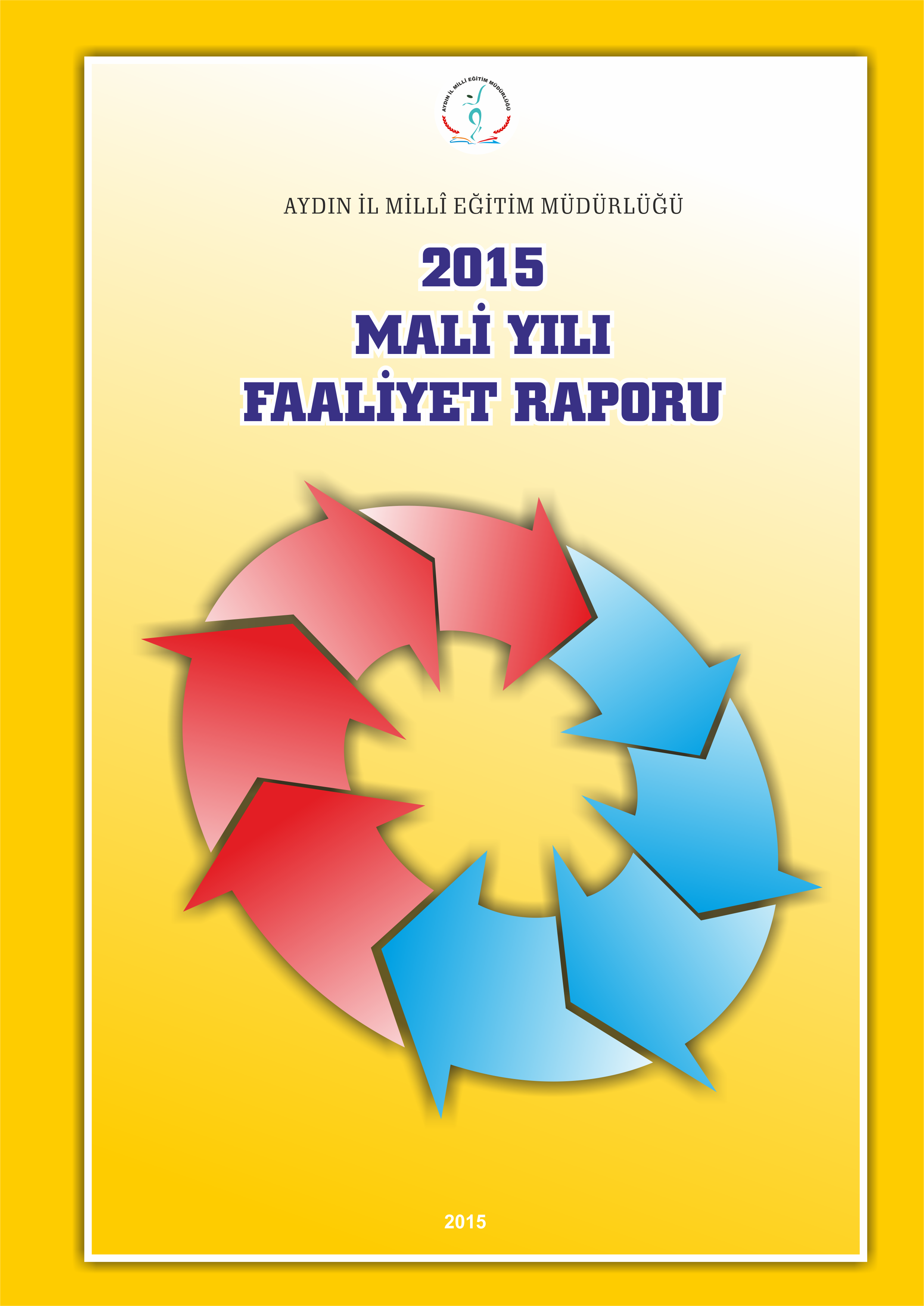 AYDIN İL MİLLİ EĞİTİM MÜDÜRLÜĞÜGörevleriÜlkemizde Anayasa,  430 sayılı Tevhidi Tedrisat Kanunu, 1739 sayılı Millî Eğitim Temel Kanunu ve 652 sayılı KHK ile eğitim öğretim hizmetlerini yerine getirmek üzere Milli Eğitim Bakanlığına verilen görevlerden bazıları şunlardır:a) Okul öncesi, ilk ve orta öğretim çağındaki öğrencileri bedeni, zihni, ahlaki, manevi, sosyal ve kültürel nitelikler yönünden geliştiren ve insan haklarına dayalı toplum yapısının ve küresel düzeyde rekabet gücüne sahip ekonomik sistemin gerektirdiği bilgi ve becerilerle donatarak geleceğe hazırlayan eğitim ve öğretim programlarını tasarlamak, uygulamak, güncellemek; öğretmen ve öğrencilerin eğitim ve öğretim hizmetlerini bu çerçevede yürütmek ve denetlemek,	b) Eğitim ve öğretimin her kademesi için ulusal politika ve stratejileri belirlemek, uygulamak, uygulanmasını izlemek ve denetlemek, ortaya çıkan yeni hizmet modellerine göre güncelleyerek geliştirmek,c) Eğitim sistemini yeniliklere açık, dinamik, ekonomik ve toplumsal gelişimin gerekleriyle uyumlu biçimde güncel teknik ve modeller ışığında tasarlamak ve geliştirmek,ç) Eğitime erişimi kolaylaştıran, her vatandaşın eğitim fırsat ve imkânlarından eşit derecede yararlanabilmesini teminat altına alan politika ve stratejiler geliştirmek, uygulamak, uygulanmasını izlemek ve koordine etmek.Kadro ve Personel Durumu	Halen İlimiz Büyükşehir İl Milli Eğitim Müdürlüğünde 1 Müdür, 1 Maarif Müfettişleri Başkanı, 6 Müdür Yardımcısı, 10 Şube Müdürü, 27 Eğitim Uzmanı (Şahsa Bağlı) ve 31 Maarif Müfettişi görev yapmaktadır. İlçelerde 972 personel olmak üzere, İl genelinde toplam 1173 personel, 70 sözleşmeli geçici personel (4/C) ve 71 sürekli işçi görev yapmaktadır. Söz konusu personelin sınıflara göre dağılımı ise; 	Genel İdare Hizmetlerinde……………………. 626	Yardımcı Hizmetlerde   ………………………...  625 	Teknik Hizmetlerde      ……………………………  50	Sağlık Hizmetlerinde    …………………………..   11	Avukatlık Hizmetlerinde   …………..…...……      2 şeklindedir.Bina, Lojman, Diğer Sosyal ve Yardımcı Tesisler Durumu	İlimiz genelinde 691 adet resmi kurumlara, 239 adet özel kurumlara ait olmak üzere, toplam 930 adet bina milli eğitim hizmetlerine tahsis edilmiş durumdadır. 	Okullarda mevcut lojmanlar dahil olmak üzere 52 adeti Efeler ilçemizde, 213 adeti ilçelerde olmak üzere toplam 265  adet lojman bulunmaktadır. 	İl genelinde 303 yatak kapasitesiyle 7 adet öğretmen evi ve akşam sanat okulu hizmet vermektedir.Araç, Makine Parkı ve Teçhizat Durumu	Milli Eğitim Müdürlüğünce il genelinde yürütülen hizmetlerde kullanılan 30 binek oto, 2 pikap, 10 minibüs olmak üzere toplam 42 adet araç bulunmaktadır. Milli Eğitim Hizmetleri Açısından İlimizin Mevcut Durumunu Yansıtan Temel Veriler-41 resmi, 15 özel olmak üzere toplam 56 okul öncesi bağımsız anaokulu,-102 birleştirilmiş sınıflı, 228 resmi, 19 özel ilkokul olmak üzere toplam 349 ilkokul,-184 resmi, 26 özel ortaokul, 1 yatılı bölge ortaokulu, 24 imam hatip ortaokulu,  olmak üzere toplam 235 ortaokul,-46 Genel, 43 Mesleki Teknik, 10 İmam hatip Lisesi, 39 özel lise ve 6 özel meslek lisesi olmak üzere toplam 144 Lise,-21 resmi özel eğitim ilkokulu/ortaokulu/merkeziyle birlikte;	İl genelinde 700 resmi 105 özel olmak üzere toplam 805 okul eğitim öğretim hizmetlerine devam etmektedir. AYDIN İL MİLLİ EĞİTİM MÜDÜRLÜĞÜ 2015 MALİ YILI FAALİYETLERİ GERÇEKLEŞME DURUMUAYDIN İL MİLLİ EĞİTİM MÜDÜRLÜĞÜ 2015 YILI ÇALIŞMALARITEMEL EĞİTİMDevamsız Öğrenciler:2015-2016 Eğitim-Öğretim yılında İlimiz genelindeki mecburi öğrenim çağındaki öğrencilerimizden (İstatistik verilerine göre),Toplam 867 öğrencimizin devamsızlık yaptığı tespit edilmiş olup,Yapılan çalışmalarla 9 öğrencimizin devamı sağlanmıştır. Devamsız durumdaki 858 öğrencinin devam takip işlemleri Müdürlüğümüzce yürütülmektedir. Okullara Bisiklet Dağıtımı:Bakanlığımız ile Sağlık Bakanlığı arasında imzalanan “Okullarda Fiziksel Aktivitenin Arttırılması” işbirliği protokolü çerçevesinde, 2015-2016 Eğitim Öğretim yılında 750 adet bisikletin,  5-6 ve 7. Sınıflarda Seçmeli Spor ve Fiziki Etkinlikler dersini açan Ortaokullara dağıtımı yapılmıştır.Okul Sütü Projesi:2014-2015 eğitim öğretim yılı II. döneminde; Okul Sütü Projesi kapsamında, 446 okulda, 61.018 öğrenciye 2.973.107 adet süt dağıtılmıştır.2015-2016 yılında da okul sütü dağıtımlarımız devam edecektir.Okul Kuru Üzüm Projesi:2014-2015 Eğitim-Öğretim yılı II. Döneminde; Okul Kuru Üzüm Projesi kapsamında, 429 okulda, 65.766 öğrenciye 274.350 adet Kuru Üzüm Mayıs-Haziran-2015 ayları itibariyle dağıtılmıştır.YİBO ve Bursluluk Öğrenci Sayısı:2014-2015 Eğitim Öğretim yılı İlimizde Ortaokul:990 Lise:2295 Toplam:3285 Öğrenci Burslu olarak eğitim görmektedir.Ücretsiz Ders Kitabı Dağıtımı:	2015-2016 Eğitim-Öğretim yılında İlimiz genelinde 2.417,716 adet Ücretsiz Ders Kitabı dağıtımı ve dağıtılan ders kitaplarının poşetlenmesi yapılmıştır.Denklik İşlemleri:Almanca, İngilizce, Fransızca ve Arapça Denklik Komisyonunca toplam 235 adet Denklik işlemi yapılmıştır.Özel Eğitim Ve Rehberlik Hizmetleri:İlimiz merkez ve ilçelerindeki Rehberlik ve Araştırma Merkezlerinde 4042 bireyin eğitsel değerlendirme ve tanısı yapılmış; 3293 bireye destek eğitimi, 2397 bireye bireysel eğitim, 896 bireye bireysel ve grup eğitimi önerilmiştir. 2015-2016 eğitim öğretim yılı başından itibaren okulöncesi, ilkokul, ortaokul ve liselerde 2178 öğrenci kaynaştırmaya alınmıştır. “Engelliler Haftası” kapsamında Rengarenk Temalı Yürüyüş, Salon Etkinliği, Sanat Sokağında Sergi etkinlikleri yapılmıştır.Müdürlüğümüz tarafından başlatılan “Yaşlılara Hürmet ve Vefa” projesi kapsamında Aydın Aymelek Derneğine 10 adet akülü araç bağışlanmıştır.Çocuk Koruma Kanunun 5/1-a ve 5/1-b maddeleri kapsamında 115 öğrenciye Danışmanlık ve Eğitim Tedbirleri uygulanmaktadır. 	Ödül ve Disiplin :2014–2015 Eğitim öğretim yılında ilimiz genelinde Ortaöğretim Genel Müdürlüğüne Bağlı okullarımızda öğrenim gören 21.573 öğrenciden 237 öğrenci disiplin cezası almış, bunlardan 161 öğrenci Kınama, 70 öğrenci Okuldan Kısa Süreli Uzaklaştırma, 6 öğrenci Okul Değiştirme cezasına çarptırılmıştır. İlimizdeki Öğrenci Disiplin Olayları Yüzdesi % 1,10 olarak gerçekleşmiştir. 2014-2015 eğitim öğretim yılında İlimiz genelinde Ortaöğretim Genel Müdürlüğüne Bağlı okullarımızda öğrenim gören 21.573 öğrenciden 5.175 öğrenci Takdir, 5670 öğrenci Teşekkür alarak ödüllendirilmişlerdir. İlimiz genelindeki Ödül Alan Öğrenci Yüzdesi 52,20 olarak gerçekleşmiştir.2015-2016 eğitim öğretim yılında ödül ve disiplin durumu 1. Dönemin sonu gelmediğinden çıkartılamamıştır. Öğrencileri Destekleme ve Yerleştirme İşlemleri:İlimiz genelindeki ortaöğretim kurumlarımızın 9, 10, 11 ve 12’nci sınıflarında öğrenim gören öğrencilerimize destekleme ve yetiştirme kursları açılması ile ilgili planlama ve programlama iş ve işlemleri yapıldı.İNSAN KAYNAKLARI:	30.01.2015 tarihi itibariyle 432 müdür başyardımcısı ve müdür yardımcısı görevlendirilmesi yapılmıştır. 09.02.2015 tarihi itibariyle 170 müdür yardımcısı ve müdür başyardımcısı öğretmenliğe döndürülmüştür. Nisan 2015 döneminde 32 müdür başyardımcısı ve müdür yardımcısı görevlendirilmeleri yapılmıştır.	12.06.2015 tarihi itibariyle Ek-1 değerlendirme formu üzerinden değerlendirilen müdür sayısı 31 olup,75 puan altı alan müdürlerin öğretmenliğe döndürülmesi 4, Müdürlük görevini kendi kurumunda uzatılanların sayısı 17, Müdürlük görevini başka eğitim kurumunda uzatanlar	8, Atanacağı okula alanı nedeniyle atanamayıp öğretmenliğe döndürülen sayısı	2 olarak gerçekleşmiştir.İl genelinde müdür başyardımcısı ve müdür yardımcılarından 4 yıllık süreyi dolduran ancak Valilik onayı ile 2. bir emre kadar 4 müdür başyardımcısı ve 98 müdür yardımcısı görevine devam etmektedir.Norm fazlası 15 yönetici öğretmen olarak atanmıştır.İlk defa ve yeniden müdürlük atamaları için yapılan sözlü sınava 219 kişi katılmıştır. Mülakata sonucunda 62 kişi ilk defa ve yeniden müdür olarak atanmıştır.İlimiz genelinde 01.01.2015-31.12.2015 tarihlerinde hizmet içi eğitim kapsamında açılan 328 kursta 7.480 kursiyere ve 13 seminerde toplam 256 katılımcıya eğitim verilmiştir.BASIN VE HALKLA İLİŞKİLERMüdürlüğümüz Web Sayfasında Yayınlanan Haber SayılarıYayınlanan haber sayısının her yıl %5 arttırılması hedeflenmektedir.Okula Devam Etmeyen Çocukların Takibi:Emniyet Müdürlüğü Çocuk Şube Müdürlüğü ve Halk Eğitim Merkezi ile iş birliği yapılarak okula devam etmeyen çocukların tespit edilip Açık Lise’ye yönlendirme ve kayıtlarının yapılması sağlanmaktadır. Emniyet Müdürlüğü Çocuk Şubesinden, 14/01/2015 tarihli yazıda 2 öğrenci, 29/03/2015 tarihli yazıda 3 öğrenci, 27/05/2015 tarihli yazıda 9 öğrencinin okullara devamsızlık yaptığı tespit edilmiş Efeler İlçe Milli Eğitim Müdürlüğü aracılığı ile ilgili okullar bilgilendirilmiştir. 2015 Eylül ayından sonra e-okul bilgi sistemlerinden öğrencilerin devamsızlıkları takip edilmektedir.Fuar:	İlimiz merkez ilçesinde (Efeler) 9 Mesleki ve Teknik Eğitim veren Meslek Lisesi , fuarımıza katkı sağlayan Adnan Menderes Üniversitemiz, Çalışma ve İş Kurumu İl Müdürlüğümüz ve Yüksel Yalova Güzel Sanatlar Lisemizin katılımlarıyla 21-22 Mayıs 2015 tarihinde Aydın Atatürk Kapalı Spor Salonunda düzenlenmiştir.Fuara görevli olarak 10 okuldan 110 idareci ve öğretmen öğrencileri ile birlikte katılmış ve Mesleki ve Teknik Eğitim Genel Müdürlüğüne bağlı okullar, ortaöğretim okullarında okuyan 9. sınıf öğrencileri ile  orta okul 8. sınıf öğrencilerine tanıtılmıştır.Öz Değerlendirme Uygulaması:	Mesleki ve Teknik Eğitim Genel Müdürlüğüne bağlı mesleki ve teknik ortaöğretim okullarında kalite geliştirme çalışmalarında mesleki ve teknik ortaöğretim okullarında öz değerlendirme (iç kalite kontrol sistemi) pilot uygulamasında ilimizde Efeler Mimar Sinan Mesleki ve Teknik Anadolu Lisesi ile Söke Mesleki ve Teknik Anadolu Lisesi planlamaya alınmış ve Öz Değerlendirme portalında bilgi girişlerinin yapılması sağlanmıştır. 24/06/2015 ve 01/07/2015 tarihlerinde öz değerlendirme toplantıları yapılmıştır. Yapılan toplantılarda okulların girmiş olduğu öz değerlendirmeler onaylanarak bakanlığa sistem üzerinden gönderilmiştir.		Hayat boyu Beceri Eğitimi Projesi:	Mesleki ve Teknik Eğitim Genel Müdürlüğü’nce hazırlanarak Avrupa Birliği Eğitim ve Gençlik Programları Merkezi Başkanlığı Türkiye Ulusal Ajansı tarafından kabul edilen proje ile; Mesleki ve Teknik Eğitim Genel Müdürlüğü’ne bağlı okullarda görev yapan 12 alanda 260 meslek dersi öğretmeninin 4 hafta süreyle AB ülkelerine mesleki becerilerini geliştirmek üzere gönderilmesi	İlimiz genelinde Mesleki ve Teknik Eğitim Genel Müdürlüğü’ne bağlı okullarda görev yapan alanları ve sayıları aşağıda yazılı 9 öğretmenimiz aşamalı olarak gönderilmektedir.	Uzmanlaşmış Mesleki Edindirme Projesi (UMEM):Sanayi, hizmet ve tarım sektörlerini kapsayan Mimar Sinan Mesleki ve Teknik Anadolu Lisesi tarafından yürütülmekte olan UMEM projesinde 01/01/2015 ile 29/12/2015 tarihleri arasında Açılan kurlar ile ilgili veriler 31 adet kurs açılmış, Ayrıca 2014/2015 eğitim öğretim yılında  Nazilli Mesleki ve Teknik Anadolu Lisesi ile Söke Mesleki ve Teknik Anadolu Liseleri de UMEM kapsamına alınmıştır.        Mesleki Becerilerin Geliştirilmesi (MESGEP):	2011 yılından bu yana Efeler İlçesi Zübeyde Hanım Mesleki ve Teknik Anadolu Lisesi koordinatörlüğünde Mesleki Becerilerini Geliştirme Projesi (MESGEP) devam etmektedir. 2015 yılına ait veriler aşağıda belirtilmiştir.Ağız Diş Sağlığı ProtokolüBakanlığımız ve Colgate Palmolive ürünleri Sanayi ve Ticaret Anomim Şirketi ve Tüvana Okuma İstekli Çocuk Eğitim Vakfı arasında Ağız ve Diş Sağlığı bilincinin geliştirilmesine yönelik eğitim verilmesi amacıyla 04.02.2013 tarihinde imzalanarak 5 yıl süreli olarak yürürlüğe girmiştir.  İl Koordinatörü Mehmet AYIK tarafından 17 ilçe temsilcisine eğitim verilmiş olup, eğitimi alan temsilcilerimiz ilçelerimizdeki tüm ilkokul 3. sınıf öğretmenlerine eğitim vermişlerdir. Protokol gereği eğitimler devam etmektedir.Geleceğim Benimdir Projesi Protokolü:	İl Milli Eğitim Müdürlüğü ile OKT Trailer Firması işbirliği ile 13.10.2015 tarihinde Mimar Sinan Mesleki ve Teknik Anadolu Lisesi için "Geleceğim Benimdir" sosyal sorumluluk projesi protokolü imzalanmıştır. 29 Ekim Cumhuriyet Bayramında OKT Trailer firmasını 127 fabrika çalışanı, 27 okul personeli, toplam 154 kişiden ekipler kurularak gün boyu okulda çalışmalar yapıldı. Peyzaj mimarları tarafından okul bahçesinin temizlenip çiçeklendirilmesi yapıldı. Binalar temizlendi, dış ihata duvarları ve demirleri boyandı, hurda demirler kesilerek sınıflandırılması, düzenlemesi yapıldı ve ilgili yerlere sevk edildi. OKT Trailer firması tarafından Mimar Sinan Mesleki ve Teknik Anadolu Lisesine Makine Çizim Atölyesi yapıldı.Erdep Projesi:	Milli Eğitim Bakanlığınca Procter&Gamble Tüketim Malları Sanayi A.Ş. nin Orkid Markası arasında imzalanan Eğitim İşbirliği Protokolü gereği 2014/2015 Eğitim öğretim yılında ilimiz Ortaokullarında öğrenim gören 6. ve 7. sınıf öğrencilerine ve velilerine" Ergenlik Dönemi Projesi"  kapsamında şirketin görevlendirdiği eğitmenlerce eğitim verilmiştir. Eğitim sonrası öğrencilere hediye paketleri dağıtılmıştır. ERDEP Projesi ile ilgili sayısal veriler tabloda işlenmiştir.		İşkur İnsan Kaynakları Ve İstihdam Fuarı Kariyer Günleri:	Çalışma İş Kurumu İl Müdürlüğünün 10-11 Nisan 2015 tarihlerinde Atatürk Kent Meydanın düzenlenen, İnsan Kaynakları ve İstihdam Fuarı, Kariyer Günleri ile ilgili İl Milli Eğitim Müdürlüğü arasında imzalanan protokol gereği,  Müdürlüğümüze ücretsiz olarak stant açılmış, stantta Mesleki ve Teknik Eğitim Genel Müdürlüğüne bağlı okul ve kurumlarımızın tanıtımı yapılmıştır. İl genelinde okullarımıza gezi programı yapılarak öğrencilerimizin fuara katılımı sağlanmıştır.Toplum Yararına Programı (Typ):Çalışma ve İş Kurumu İl Müdürlüğü ile İl Milli Eğitim Müdürlüğü tarafından Toplum Yararına Programı (TYP) kapsamında hazırlanan proje ile 2015 yılında  İl genelinde 1175 kişi  istihdam edildi.  İl İstihdam Kurulu Toplantısı:	Türkiye Çalışma ve İş Kurumu İl Müdürlüğü’nün koordinesi ile onların bildirdiği tarihlerde yılda dört kez olmak üzere vali başkanlığında kurula üye olan diğer kamu kuruluşlarının da katılımları ile toplanmaktadır. 2015/1 sayılı İl İstihdam Kurulu Toplantısında 2015/2016 eğitim öğretim yılında açılması ve kapanması teklif edilen alan ve dallar görüşülmüştür. İl İstihdam Kurulu Toplantısında açılması ve kapatılması uygun görülen alan ve dallar Bakanlığımız tarafından onaylanmış, 2015/2016 eğitim öğretim yılında açılan alan ve dallarda eğitime devam edilmektedir.       	Kaybolmaya yüz tutmuş mesleklerin; Saraççılık, Kalaycılık, Semercilik, Nalbantçılık, Keçecilik, Yemenicilik, Körüklü Çizme, Sayacılık, Yorgancılık, Sepetçilik, Çaput Oyası, Efe Oyası, Mestçilik, Kıl Çadırı Dokuma gibi,  belirlenerek bir standart dâhilinde uygulanabilmesi amacı ile kursların açılmasının İl İstihdam Kuru Toplantısında görüşülerek, Bakanlığımıza onaya sunulmuştur. Halk Eğitim Merkezi Müdürlüklerince Kurslar düzenlenmektedir.HAYAT BOYU ÖĞRENME FAALİYETLERİİlimiz genelinde 01.01.2015 – 31.12.2015 tarihleri arasında toplumun her kesimine okuma alışkanlığı kazandırılması, okuma-yazma bilmeyen yetişkinlerimizin eğitimi, ülkemizde hızla yaygınlaşan bilgisayar kullanımının etkin ve verimli hale getirilmesi amacıyla 318 adet kurs açılmıştır. Bu kurslardan 1.160 kadın ve 527 erkek olmak üzere 1.687 kişi yararlanmıştır. Aynı dönemde 2.049 adet mesleki ve teknik kurs açılmış; bu kurslardan 29.350 kadın ve 27.310 erkek olmak üzere, toplam 56.660 kişi yararlanmıştır. Yine bu kapsamda 5.400 adet genel kurs açılmış olup, 93.150 kadın, 89.597 erkek olmak üzere toplam 182.747 kişi yararlanmıştır.HUKUK BİRİMİ01.01.2015 - 31.12.2015 tarihlerini kapsayan dönemde ilgili şubemiz tarafından 439 davanın takibi yapılmıştır. Bunların 190'ı lehimize, 117'si aleyhimize sonuçlanmış olup; geri kalan 132 dava ise derdesttir.TEFTİŞ-DENETİMMaarif Müfettişleri Başkanlığımız bölgesindeki toplam 536 kurum çalışma bölgesine alınmış olup;  Ekim Ayı itibari ile 71 tane resmi kurumun, 43 tane özel öğretim kurumunun denetimi yapılmıştır.İnceleme-Soruşturma ve Değerlendirme Bölümümüzce 01.01.2015 – 31.12.2015 tarihleri arasında toplam 720 inceleme soruşturma yapılmıştır. Bunlardan 605’i inceleme, geri kalan 115 tanesi soruşturmadır. 605 incelemenin 494’ü tamamlanmış, 111 tanesi devam etmektedir. 115 soruşturmanın 103’ü tamamlanmış, 12 âdeti devam etmektedir.SİVİL SAVUNMA BÖLÜMÜ “28 Şubat Sivil Savunma Günü “ kutlama programları dâhilinde Savaş ve Felaketlerde silahsız koruyucu ve kurtarıcı ve KBRN silahlarına karşı korunma önlemlerini içeren konularda merkez ve ilçelerdeki 686 okul ve bağlı kurumlarda “ İkaz ve Alarm Tatbikatları “yapılarak bu konularda 169.156 personel ve öğrencilere bilgilendirmeler yapılmıştır.01-07 Mart Deprem Haftası nedeniyle merkez ve ilçelerdeki Müdürlüğümüze bağlı 686 okul ve kurum binalarında Deprem ve Yangınlarda can ve mal kaybının en az düzeyde olması için tedbirlerin alınması amacıyla bu konularda 167.909 personel ve öğrenciye bilgiler verilmiş, sonrasında uygulamalı olarak “ Personel Kurtarma/ Tahliye Tatbikatları yaptırılmıştır.AFAD başkanlığınca düzenlenen “ Afete Hazır Türkiye “ projesi kapsamında, okullarımızda 12.604 personel ve 137.360 öğrenciye “Afete Hazırlık Okul Eğitimleri” verilmiş ve bu konuda personel ve öğrenciler bilgilendirilmiştir.STRATEJİ BİRİMİErasmus Plus Projeleri EğitimleriK1 ve K2 Yönetim Toplantısına		: 60 K1 ve K2 Uygulamalı Eğitime 		: 400 K1+K2 Proje yönetimine 			: 350 K1+K2 Bilgilendirme toplantısına  	: 500 öğretmenimiz katılmıştır.2015 Yılı Erasmus Plus Son Kabul Oranlarına Göre Aydın İli Türkiye Geneli Başarı Sırası1.	İstanbul 		: 108 proje2.	Ankara  		:   78 proje3.	Mersin 		:  57 proje4.	İzmir			:  45 proje5.	Antalya		:  39 proje6.	Aydın			:  38 proje ile altıncı olmuştur.Geka ProjeleriOrtaklar Eğitim Tarihi Müzesi Projesi 2 yıl içerisinde bitirilmesi planlanmıştır.Kalite Bizim İşimiz“Kalite Bizim İşimiz ” Sistemi 2014-2015 Eğitim Öğretim yılında okulöncesi, ilkokul, ortaokul ve lise olmak üzere 4 kategoride 406 okulumuzda uygulanmıştır. Ağustos ayında kapatılan sistemin masa başı değerlendirme ve saha ziyaretleri süreci 2015-2016 Eğitim öğretim yılının ilk yarısında tamamlanmıştır. 2016 Ocak ayı içerisinde yapılması planlanan “Kalite Bizim İşimiz” ödül töreninde dereceye giren okullarımıza ödülleri verilecektir. 2014-2015 Eğitim Öğretim yılında “Kalite Bizim İşimiz” uygulamasını yapan okullardan ve saha ziyaretini gerçekleştiren değerlendiricilerimizden geri bildirim alarak sistemde gerekli düzenleme ve iyileştirmeler yapılmıştır. 2015-2016 Eğitim öğretim yılında “Kalite Bizim İşimiz ” Sistemi tüm okullarımızda uygulanmaya devam edecektir.Stratejik Planlama2015-2019 Stratejik Planı onaylanmıştır. TÜBİTAK Ortaöğretim Öğrencileri Araştırma Projeleri Yarışmaları2015 Yılında İzmir Bölge TÜBİTAK Projeye Katılım Sayıları1.	İZMİR		:  358 2.	AYDIN 		: 116 3.	MANİSA	: 654.	UŞAK		: 315.	MUĞLA 	: 24 proje ile katılmıştır.İzmir Bölge Proje Yarışmasına Giden Proje Sayısı 		1.	İZMİR		:  77 2.	AYDIN 		: 12 3.	MANİSA	: 64.	UŞAK		: 45.	MUĞLA 	: 1 proje ile katılmıştır.İzmir Bölge Proje Yarışmasında Biyoloji Dalında Bölge 2.liği derecesi kazanılmıştır.4006 TÜBİTAK Bilim Fuarı İçin Başvuru Sayıları2014-2015 Eğitim öğretim yılında 44 okulumuzda 4006 TÜBİTAK Bilim Fuarları Yapılmıştır.2015-2016 Eğitim Öğretim Yılında 71 Okulumuz 4006 başvuru yapmıştır.4004-4005-4007 TÜBİTAK Destek Programları ile ilgili TÜBİTAK Bilim Ve Toplum Programları Müdürlüğü tarafından proje yazmak isteyen öğretmenlerimize eğitim verilmesi planlanmıştır.Yerel ProjelerAydın Yazın Okuyor ProjesiAydın Yazın Okuyor Projesi, Kitap Okuma Yarışmasına İl genelinde toplam 1322 öğrenci ve 184 veli başvuru yapmıştır.10 Aralık 2015 tarihinde yapılan sınava İlkokul kategorisinde 549 öğrenci, 53 veli; ortaokul kategorisinde 305 öğrenci, 7 veli; lise kategorisinde 148 öğrenci, 2 veli katılmıştır.Ödül töreni ileri bir tarihte yapılacaktır.Geleceğimi Koruyorum ProjesiProjenin AmacıFAO'nun 2015 yılını "Uluslararası Toprak Yılı" ilan etmesi münasebetiyle Gıda Tarım ve Hayvancılık Bakanlığı Tarımsal Araştırmalar ve Politikalar Genel Müdürlüğünün teklifi ve Milli Eğitim Bakanlığı Temel Eğitim Genel Müdürlüğünün uygun görüşü ile yaygın etkisinin ülkesel boyutta olacağı, gelecek nesiller için doğal kaynakların korunması, kullanımı ve geliştirilmesine yönelik "Geleceğimi Koruyorum" sosyal sorumluluk projesi kapsamında; Aydın İl Milli Eğitim Müdürlüğü ile Aydın Gıda Tarım ve Hayvancılık İl Müdürlüğü işbirliğinde ülkemizde toprak ve su hassasiyeti konusunda, çocuklarda gerekli farkındalığın oluşmasını sağlamaktır.Bu proje kapsamında kasım ayında çalışmalara başlanmıştır. Paydaşlar ile kasım ve aralık aylarında 3 kez toplantı yapılmış olup; gerekli bilgilendirmeler ve planlamalar gerçekleştirilmiştir. Projenin 2015-2016 eğitim öğretim yılının II. Yarıyılında hayata geçirilmesi planlanmaktadır. Bu kapsamda ilgili çalışmalar devam etmektedir.İlimiz genelinde belirlenen 17 resmi, 4 özel olmak üzere toplam 21 pilot ilkokulda proje çalışmaları yürütülecektir.Aydın Öğretmenleriyle Aydınlanıyor ProjesiProjenin AmacıBu projenin amacı; öğretmenlerimize sporu sevdirerek onları spora yönlendirmek, öğretmenlerimizi bir araya getirerek kaynaşmalarını sağlamak ve motivasyonlarını arttırmak, fiziksel ve zihinsel olarak rahatlamalarını sağlayarak beden ve ruh sağlığını korumak, sosyal kültürel faaliyetlerle öğrencilere rol model olarak toplumda spor kültürü oluşturmaktır.Projenin KapsamıAydın ilinde görev yapan tüm öğretmenleri kapsar.Bu proje dâhilinde kasım ayında çalışmalara başlanmıştır. Yapılan toplantılarda gerçekleştirilmesi planlanan spor şenliğinde yer alacak branşlar belirlenmiştir. Devamında ise spor şenliğine ilişkin bir yönerge hazırlanmıştır. Proje, teknik kurulların oluşturulması aşamasında olup, şenliğin 2016 Mart ayında gerçekleştirilmesi planlanmaktadır.Beslenme Dostu Okul Projesi2010 yılından beri proje ilimizde uygulanmakta olup; Beslenme Dostu Okul Sertifikaları Yapılan Tören İle Hak Kazanan Okullarımıza Verildi. 16.10.2015 tarihinde Efeler Halk Eğitim Müdürlüğünde yapılan sertifika dağıtım töreni, projeden sorumlu İl Milli Eğitim Şube Müdürü Sayın Murat DEMİRCİ’NİN başkanlığında yapıldı.2015-2016 Eğitim ve Öğretim Yılında “Beslenme Dostu Okul Projesi” Değerlendirmeye 29 okul projeye alınmıştır.Yemekte Denge ProjesiTemel eğitim çağındaki çocukların fizyolojik ve psikolojik açıdan kaliteli ve uzun bir yaşam sürdürmeleri için yeterli ve dengeli beslenme alışkanlığı kazanmalarına katkı sunmaktır.2015 Yılında Yahya Kemal Beyatlı İlkokulumuz “Ürettiklerimizle Doğal Besleniyoruz” İyi Uygulama Çalışması ile Türkiye birinciliği elde ederek Ankara’da ödül almaya hak kazanmıştır.2015-2016 Eğitim ve Öğretim Yılı Aydın’da Yemekte Denge Eğitim Projesi 50 okulumuzda yapılacaktır.Geleceğin Kan Bağışçılarının Kazanımı Projesi (IPA)MEB Orta Öğretim Genel Müdürlüğü’nün yürütmekte olduğu bir projedir.Türkiye ile Avrupa Birliği arasındaki mali iş birliği süreci 2007-2013 döneminde Katılım Öncesi Yardım Aracı (IPA) ile yürütülmektedir. Bu kapsamda Bakanlığımız tarafından IPA I. Bileşeni 2010 programlamasına yönelik olarak hazırlanan ve koordinesi hâlihazırda Genel Müdürlüğümüzce sağlanmakta olan projelerden “Geleceğin Kan Bağışçılarının Kazanımı Projesi” 26.02.2014 tarihi itibarıyla başlamıştır.2015-2016 Eğitim öğretim döneminde Geleceğin Kan Bağışçılarının Kazanımı Projesi kapsamından 12 okulumuzda eğitim verilecektir.3 Kumbara Finansal Okuryazarlık Eğitimi Projesi3 Kumbara; Türkiye’de öğrenim gören ilkokul 4.Sınıf öğrencilerine ve velilerine finansal okuryazarlık konusunda özellikle para yönetimi, harçlık yönetimi, bütçe yönetimi, birikim, paylaşım, harcama konularında kitlesel farkındalık oluşturmaya yönelik olarak uygulanan eğitim programıdır. 3 Kumbara Finansal Okuryazarlık Eğitim Programı, Milli Eğitim Bakanlığı destekli, Doğuş Grubu tarafından ve Para Durumu’nun katkısı ile 2017 yılına kadar 81 ildeki devlet okullarında ilkokul öğrencileri ile yürütülecektir. Eğitim programı belirtilen yıllarda 500.000 çocuğa ulaşmayı hedeflemektedir. Amaç ülkemizdeki çocukların finansal okuryazarlık bilincinin arttırılması ve davranışa dönüştürülmesidir.2015-2016 Eğitim Öğretim yılında 15 okulumuz proje kapsamındadır.Beyaz Bayrak ProjesiBakanlığımız ile Sağlık Bakanlığı arasında imzalanan “Beyaz Bayrak İşbirliği Protokolü” çerçevesinde,  2014-2015 Eğitim öğretim yılında 2 farklı komisyon ile denetimler yapılmış ve 150 okul Beyaz Bayrak Sertifikası almaya hak kazanmış olup belgeleri törenle teslim edilmiştir. Toplamda 171 okul/kurum beyaz bayrak almıştır.2015 - 2016 Eğitim öğretim yılı başından itibaren Beyaz Bayrak başvurusu yapan 66 okulumuzdan 49 okulumuzun denetimi yapılmış 30 okulumuz Beyaz Bayrak almaya hak kazanmıştır. Beyaz Bayrak Sertifikası alan ve başvurun okul/Kurumların denetimleri 2 farklı komisyon tarafından denetlenmesine devam edilmektedir.	Fatih Projesi Eğitimde Teknoloji Kullanımı Kursları
	İlimiz genelinde 10 eğitmen ile Ocak – Aralık 2015 tarihleri arasında 104 kursta toplam 1455 öğretmen eğitim almıştır. 2016 yılı için planlamaya başlanmış ve meslek liseleri ve ortaokullarda eğitimler verilmeye devam edilecektir. 2015 YILINDA TAMAMLANAN YATIRIMLAR2015 Yılında Tamamlanan Anaokulları:Bozdoğan İlçemize planlanan 8 derslikli 964.945,00 TL KDV dâhil Proje bedelli Bozdoğan Anaokulu yapımının ihalesi 12.03.2014 tarihinde yapılmış olup;  okul inşaatı % 100 fiziki gerçekleşmeye ulaşmış olup tamamlanmıştır. Söke İlçemize planlanan 6 derslikli 967.600,00TL. KDV dâhil Proje bedelli Söke Çeltikçi Anaokulu yapımının ihalesi 19.03.2014 tarihinde yapılmış ve Okul inşaatı % 100 fiziki gerçekleşmeye ulaşmış olup tamamlanmıştır. 2015 Yılında Tamamlanan ilkokullar:İncirliova İlçemize bağlı Acarlar Beldesine planlanan 24 derslikli, 1.763.888,78 TL KDV dâhil proje tutarlı, Acarlar İstiklal İlkokulunun inşaatı ihalesi 08.10.2014 tarihinde yapılmış ve okul inşaatı % 100 fiziki gerçekleşmeye ulaşmış olup inşaatı tamamlanmıştır.İlimiz İncirliova İlçesine Devlet –Hayırsever işbirliği ile 8 derslikli, 947.540,00 TL KDV dâhil proje bedelli İlkokulunun ihalesi 11.09.2014 tarihinde yapılmış olup okul inşaatı % 100 fiziki gerçekleşmeye ulaşmış ve 01.07.2015 de yapımı tamamlanmıştır.Kuyucak İlçesinde tamamı devlet katkısı ile yapılan 893.260,00 TL KDV dâhil Proje bedelli, 8 derslikli Gencellidere İlkokulunun yapım ihalesi 12.09.2014 tarihinde yapılmış olup okul inşaatı % 100 fiziki gerçekleşmeye ulaşmış ve 13.08.2015 de yapımı tamamlanmıştır.İlimiz Nazilli İlçesi Güzelköy’e Özel Eğitim Uygulama Okulu olarak planlanan 24 derslikli, 1.637.840,00 TL KDV dâhil proje bedelli okul inşaatının ihalesi 26.03.2014 tarihinde yapılmış ve okul inşaatı % 100 fiziki gerçekleşmeye ulaşmış olup tamamlanmıştır.İlimiz Nazilli İlçesine 32 derslikli, 2.033.140,00 TL KDV dâhil proje bedelli Fatih İlkokulunun ihalesi 30.01.2014 tarihinde yapılmış olup; okul inşaatı % 100 fiziki gerçekleşmeye ulaşmıştır.2015 Yılında Tamamlanan Ortaokullar:Buharkent İlçemizde planlanan 32 derslikli, 2.767.900,04 TL. KDV dâhil Proje bedelli okulun ihalesi 25.11.2014 tarihinde yapılmış ve okul inşaatı 100 fiziki gerçekleşmeye ulaşmıştır.  Didim İlçemizde yapımı başlanan 24 derslikli, 2.075.620,00 TL. KDV dâhil Proje bedelli Cumhuriyet Ortaokulunun ihalesi 11.11.2013 tarihinde yapılmış olup; okul inşaatı  % 100 fiziki gerçekleşmeye ulaşmış ve inşaatı tamamlanmıştır. İncirliova İlçemize planlanan 24 derslikli 2.298.640,00 TL KDV dâhil Proje bedelli Sandıklı Ortaokulunun ihalesi 15.09.2014 tarihinde yapılmış olup okul inşaatı 100 fiziki gerçekleşmeye ulaşmıştır. Kuyucak İlçemize yapılması planlanan 32 derslikli, 3.734.700,00 TL KDV dâhil proje bedelli Kuyucak 32 Derslikli Ortaokulunun ihalesi 31.01.2014 tarihinde yapılmış ve inşaatı % 100 fiziki gerçekleşmeye ulaşmış olup okul inşaatı tamamlanmıştır.                                                               Söke İlçemize yapımı planlanan 18 derslikli, 1.628.400,00 TL. KDV dâhil Proje bedelli Merkez Ortaokulunun ihalesi 08.10.2013 tarihinde yapılmış olup; okul inşaatı  % 100 fiziki gerçekleşmeye ulaşmış ve inşaatı tamamlanmıştır.2015 Yılında Tamamlanan Liseler:İlimiz Efeler Fen Lisesi 200 öğrencili Pansiyon binası yapımı planlanmış olup, tamamı devlet katkısı olan ve KDV dâhil proje bedeli 3.527.020,00 TL olan pansiyon binası yapımının ihalesi 21.03.2014 tarihinde yapılmış ve okul inşaatı % 100 fiziki gerçekleşmeye ulaşmış olup 29.07.2015 tarihinde tamamlanmıştır.   2015 YILINDA DEVAM EDEN YATIRIMLAR2015 Yılında Yapımı Devam Eden Anaokulları:1-    Çine İlçemize yapımı planlanan 6 derslikli 1.000.000,00TL. KDV dâhil Proje bedelli Anaokulu yapımı ihale aşamasında olup ihalesi 03.02.2016 tarihinde yapılacaktır.2015 Yılında Yapımı Devam Eden İlkokullar:2015 yılı yatırım programına alınan ve proje bedeli 1.200.000,00 TL olan İlimiz Efeler İlçesi Kızılcaköy İlkokulu 12 derslikli yapım işinin ihale hazırlık çalışmaları devam etmektedir. Kuşadası İlçesinde planlanan 2.088.600,00 TL. Proje bedelli, 24 derslikli Kuşadası Merkez İlkokulunun ihalesi 10.03.2014 tarihinde yapılmış ve % 10 iş artışı ile süre uzatımı verilen okul inşaatı % 98 fiziki gerçekleşmeye ulaşmış olup inşaatı devam etmektedir.İlimiz Sultanhisar İlçesine planlanan 24 derslikli, 3.117.000,00 TL KDV dâhil proje bedelli Merkez İlkokulu (Yasemin Lütfiye Merkez İlkokulu) olarak ihalesi 26.11.2015 tarihinde yapıldı ve sözleşmesi 22.12.2015 tarihinde yapılmış olup okul inşaat yapımına başlanacaktır.2015 Yılında Yapımı Devam Eden Ortaokullar:2015 yılı yatırım programına alınan ve proje bedeli 800.000,00 TL olan İlimiz Bozdoğan İlçesi İmam Hatip Ortaokulu 8 derslikli yapım işinin ihale hazırlık çalışmaları devam etmektedir.2015 yılı yatırım programına alınan ve proje bedeli 1.800.000,00 TL olan İlimiz Didim İlçesi İmam Hatip Ortaokulu 18 derslikli yapım işi ihale aşamasında olup ihalesi 04.02.2016 tarihinde yapılacaktır.İlimiz Efeler İlçesinde ek yatırım programı dâhilinde planlanan 6.691.780,00 TL. KDV dâhil proje bedeli Efeler Ortaokulu 32 derslik ve Konferans Salonu ile Yemekhane yapım işinin ihalesi 05.06.2015 tarihinde yapılmış olup sözleşmesi 10.08.2015 tarihinde yapılmış ve inşaat çalışmaları devam etmektedir.   Yatırım programına alınan ve proje bedeli 1.839.756,00 TL. Olan İlimiz Efeler Merkez Ortaokulu 32 derslikli yapım işinin ihale hazırlık çalışmaları devam etmektedir. 2015 yılı yatırım programına alınan ve proje bedeli 1.200.000,00 TL olan İlimiz Germencik İlçesi İmam Hatip Ortaokulu 12 derslikli yapım işinin ihale hazırlık çalışmaları devam etmektedir. 2015 yılı ek yatırım programına alınan ve proje bedeli 1.200.000,00 TL olan İlimiz Karpuzlu İlçesi İmam Hatip Ortaokulu 12 derslikli yapım işinin ihale hazırlık çalışmaları devam etmektedir.2015 yılı yatırım programına alınan ve proje bedeli 1.200.000,00 TL olan İlimiz Koçarlı İlçesi İmam Hatip Ortaokulu 12 derslikli yapım işinin ihale hazırlık çalışmaları devam etmektedir.Sultanhisar İlçemize yapımı planlanan Sultanhisar Ortaokulu Spor Salonu yapımının ihale hazırlık çalışmaları devam etmekte olup proje bedeli 1.000.000,00 TL’dir. 2015 yılı yatırım programına alınan ve proje bedeli 1.200.000,00 TL olan İlimiz Sultanhisar İlçesi Atça İmam Hatip Ortaokulu 12 derslikli yapım işinin ihale hazırlık çalışmaları devam etmektedir.2015 Yılında Yapımı Devam Eden Liseler:İlimiz Çine İlçesinde 2015 yılı Devlet Yatırım Programına alınan Çine İmam Hatip Lisesi 200 öğrencili Pansiyon binası yapımı ihale hazırlık çalışmaları başlanmıştır.İlimiz Didim İlçesinde 2015 yılı Devlet Yatırım Programına alınan Didim İmam Hatip Lisesi 24 Derslik ile 200 öğrencili pansiyon binası yapımı ihale aşamasında olup ihalesi 02.02.2016 tarihinde yapılacaktır.İlimiz Efeler İlçesindeki İmam Hatip Lisemize tamamı devlet katkısı olmak üzere, 11.469.600,00 TL KDV dâhil proje bedelli 24 derslik, spor salonu ve 200 öğrenci kapasiteli pansiyon binası yapımının ihalesi 07.07.2015 tarihinde yapılmış, itirazdan dolayı ihale dosyaları incelenmiş olup iş sözleşme aşamasındadır.İlimiz Efeler İlçesinde 2015 yılı Devlet Yatırım Programına alınan Efeler Anadolu Lisesi 32 Derslikli okul yapımının ihale hazırlık çalışmaları başlanmıştır.İlimiz Efeler İlçesinde 2015 yılı Devlet Yatırım Programına alınan Efeler Güzel Sanatlar Lisesi 12 Derslikli + Pansiyon binası+ müzik resim bölümü ve konser salonu yapımının ihale hazırlık çalışmaları başlanmıştır.İlimiz Efeler İlçesinde 2015 yılı Devlet Yatırım Programına alınan Efeler Mesleki ve Teknik Lisesi 24 Derslik ve 200 öğrencili Pansiyon yapımının ihale hazırlık çalışmaları başlanmıştır.İlimiz Efeler İlçesinde 2015 yılı Devlet Yatırım Programına alınan Dalama Çok Programlı Anadolu Lisesi Atölye yapımı ihale hazırlık çalışmaları başlanmıştır.İlimiz Kuyucak İlçesinde Devlet Yatırım Programına alınan 6.346.040,00 TL KDV proje bedelli Kuyucak Çok Programlı Lisesi 24 Derslik yapımının ihalesi 30.09.2015 tarihinde yapılmış olup, sözleşmesi 28.10.2015 tarihinde yapılmıştır. Mevcut eski bina yıkımı bitiminden sonra inşaat yapımına başlanacaktır. İlimiz Nazilli İlçesinde 2014 yılı Devlet Yatırım Programına alınan 12.596.500,00 KDV dahil proje bedelli Nazilli İmam Hatip Lisesi 32 Derslik ve 300 öğrencili pansiyon ile Spor salonu yapım işinin ihalesi 18.06.2014 tarihinde yapılmış ve inşaatı devam etmektedir. Okul yapımı % 67 fiziki gerçekleşmeye ulaşmış olup, 22.07.2016 tarihinde tamamlanacaktır.                                                 İlimiz Nazilli İlçesinde 2015 yılı Devlet Yatırım Programına alınan Nazilli Mesleki ve Teknik Lisesi 24 Derslik ile Atölye binası yapımı ihale hazırlık çalışmaları başlanmıştır.İlimiz Nazilli İlçesinde yapılması planlanan ve ihalesi TOKİ tarafından yapılacak olan Kız Meslek Lisesi 32 derslik ve 400 öğrencili Pansiyonu ile Anaokulu yapımının arsa ve plan tadilatı çalışmaları devam etmektedir.İlimiz Söke İlçesinde Devlet Yatırım Programına alınan Söke F.Suat Orhan Turizm Meslek Lisesi Spor Salonu ve Cafer Efe And. Mes. Ve Tek. Lisesi 12 derslik yapımı planlanmış olup; ihale hazırlık çalışmaları yapılmaktadırİlimiz Söke İlçesinde 2015 yılı Devlet Yatırım Programına alınan Söke Ortaöğretim 400 öğrencili pansiyon binası yapımı ihale hazırlık çalışmaları başlanmıştır.İlimiz Yenipazar İlçesinde planlanan 2.210.494,00 TL KDV Dâhil proje bedelli Yenipazar Lisesi 18 Derslikli okul yapımının ihalesi 18.09.2015 tarihinde yapılmış olup sözleşmesi 12.11.2015 tarihinde yapılmış ve inşaatı devam etmektedir.Kurum TürüKurum SayısıÖğrenci SayısıÖğretmen SayısıResmi Bağımsız Anaokulu414481224Özel Bağımsız Anaokulu1555246ANAOKULU TOPLAM555033270Birleştirilmiş Sınıflı İlkokul1022477184Müstakil İlkokul228518153193Özel İlkokul192878294İLKOKUL TOPLAM349571703671Müstakil Ortaokul184454393659Yatılı Bölge Okulu118118İmam Hatip Ortaokulu243260206Özel Ortaokul264038463ORTAOKUL TOPLAM235529184346Resmi Genel Ortaöğretim Kurumu46206581729Özel Lise394633709Mesleki Teknik Ortaöğretim Kurumu43202601893Özel Meslek Lisesi61053105İmam Hatip Lisesi102810231ORTAÖĞRETİM TOPLAM144494144667AYDIN İLİ MİLLİ EĞİTİM MÜDÜRLÜĞÜ YILLIK YATIRIM FAALİYETLERİ İCMAL RAPORUAYDIN İLİ MİLLİ EĞİTİM MÜDÜRLÜĞÜ YILLIK YATIRIM FAALİYETLERİ İCMAL RAPORUAYDIN İLİ MİLLİ EĞİTİM MÜDÜRLÜĞÜ YILLIK YATIRIM FAALİYETLERİ İCMAL RAPORUAYDIN İLİ MİLLİ EĞİTİM MÜDÜRLÜĞÜNÜN 2015 YILI KURUMSAL YATIRIM DEĞERLENDİRMESİ (TL)AYDIN İLİ MİLLİ EĞİTİM MÜDÜRLÜĞÜNÜN 2015 YILI KURUMSAL YATIRIM DEĞERLENDİRMESİ (TL)AYDIN İLİ MİLLİ EĞİTİM MÜDÜRLÜĞÜNÜN 2015 YILI KURUMSAL YATIRIM DEĞERLENDİRMESİ (TL)Yatırımcı KuruluşYatırımcı KuruluşAydın İl Milli Eğitim MüdürlüğüSektörüSektörüEğitimToplam Proje SayısıToplam Proje Sayısı159Toplam Proje Bedeli (TL)Toplam Proje Bedeli (TL)183.152.828,12 TLPROJELERDE KULLANILAN FİNASMAN KAYNAKLARI2015 Yılı Merkezi Bütçe TahsisiPROJELERDE KULLANILAN FİNASMAN KAYNAKLARI2015 Yılı İç Kredi TutarıPROJELERDE KULLANILAN FİNASMAN KAYNAKLARI2015 Yılı Dış Kredi TutarıPROJELERDE KULLANILAN FİNASMAN KAYNAKLARI2015 Yılı Öz KaynakPROJELERDE KULLANILAN FİNASMAN KAYNAKLARI2015 yılı Hibe900.000,00Önceki Yıllar Toplam Harcama Tutarı (TL)Önceki Yıllar Toplam Harcama Tutarı (TL)16.371.032,00 TL2015 Yılı Harcama (TL)2015 Yılı Harcama (TL)34.078.915,50 TLToplam Harcama (TL)Toplam Harcama (TL)50.449.947,50 TLBiten Proje SayısıBiten Proje Sayısı133Devam Eden Proje SayısıDevam Eden Proje Sayısı6Başlanmamış Proje SayısıBaşlanmamış Proje Sayısı20İL MİLLİ EĞİTİM MÜDÜRLÜĞÜNÜN 2015 YILI YATIRIMLARIİL MİLLİ EĞİTİM MÜDÜRLÜĞÜNÜN 2015 YILI YATIRIMLARIİL MİLLİ EĞİTİM MÜDÜRLÜĞÜNÜN 2015 YILI YATIRIMLARIİL MİLLİ EĞİTİM MÜDÜRLÜĞÜNÜN 2015 YILI YATIRIMLARIİL MİLLİ EĞİTİM MÜDÜRLÜĞÜNÜN 2015 YILI YATIRIMLARIİL MİLLİ EĞİTİM MÜDÜRLÜĞÜNÜN 2015 YILI YATIRIMLARIİL MİLLİ EĞİTİM MÜDÜRLÜĞÜNÜN 2015 YILI YATIRIMLARIİL MİLLİ EĞİTİM MÜDÜRLÜĞÜNÜN 2015 YILI YATIRIMLARIİL MİLLİ EĞİTİM MÜDÜRLÜĞÜNÜN 2015 YILI YATIRIMLARIİL MİLLİ EĞİTİM MÜDÜRLÜĞÜNÜN 2015 YILI YATIRIMLARIİL MİLLİ EĞİTİM MÜDÜRLÜĞÜNÜN 2015 YILI YATIRIMLARIİL MİLLİ EĞİTİM MÜDÜRLÜĞÜNÜN 2015 YILI YATIRIMLARIİL MİLLİ EĞİTİM MÜDÜRLÜĞÜNÜN 2015 YILI YATIRIMLARIİL MİLLİ EĞİTİM MÜDÜRLÜĞÜNÜN 2015 YILI YATIRIMLARIAYDIN İL MİLLİ EĞİTİM MÜDÜRLÜĞÜ 2015 YILI YATIRIMLARI (TL)AYDIN İL MİLLİ EĞİTİM MÜDÜRLÜĞÜ 2015 YILI YATIRIMLARI (TL)AYDIN İL MİLLİ EĞİTİM MÜDÜRLÜĞÜ 2015 YILI YATIRIMLARI (TL)AYDIN İL MİLLİ EĞİTİM MÜDÜRLÜĞÜ 2015 YILI YATIRIMLARI (TL)AYDIN İL MİLLİ EĞİTİM MÜDÜRLÜĞÜ 2015 YILI YATIRIMLARI (TL)AYDIN İL MİLLİ EĞİTİM MÜDÜRLÜĞÜ 2015 YILI YATIRIMLARI (TL)AYDIN İL MİLLİ EĞİTİM MÜDÜRLÜĞÜ 2015 YILI YATIRIMLARI (TL)AYDIN İL MİLLİ EĞİTİM MÜDÜRLÜĞÜ 2015 YILI YATIRIMLARI (TL)AYDIN İL MİLLİ EĞİTİM MÜDÜRLÜĞÜ 2015 YILI YATIRIMLARI (TL)AYDIN İL MİLLİ EĞİTİM MÜDÜRLÜĞÜ 2015 YILI YATIRIMLARI (TL)AYDIN İL MİLLİ EĞİTİM MÜDÜRLÜĞÜ 2015 YILI YATIRIMLARI (TL)AYDIN İL MİLLİ EĞİTİM MÜDÜRLÜĞÜ 2015 YILI YATIRIMLARI (TL)AYDIN İL MİLLİ EĞİTİM MÜDÜRLÜĞÜ 2015 YILI YATIRIMLARI (TL)AYDIN İL MİLLİ EĞİTİM MÜDÜRLÜĞÜ 2015 YILI YATIRIMLARI (TL)SIRA NOİLÇEPROJE ADIDerslik SayısıProje Başlama YılıProje TutarıYatırımın Önceki Yıllar DurumuYatırımın Önceki Yıllar DurumuYatırımın Önceki Yıllar Durumu2015 Yılı Ödeneği2015 Yılı Aktarılan Ödenek2015 Yılı HarcamasıToplam Fiziki GerçekleştirmeToplam Nakdi GerçekleşmeSIRA NOİLÇEPROJE ADIDerslik SayısıProje Başlama YılıProje TutarıÖnceki Yıllar HarcamasıFİZİKİ GERÇEK- LEŞME (%)Nakdi Gerçekleşme2015 Yılı Ödeneği2015 Yılı Aktarılan Ödenek2015 Yılı HarcamasıToplam Fiziki GerçekleştirmeToplam Nakdi Gerçekleşme1BozdoğanAnaokulu62014964.945,00466.124,005050487.340,00487.340,00487.340,00100,00100,002SökeÇeltikçi Anaokulu62014966.899,00966.899,00966.899,00966.899,00100,00100,003ÇineAyhan Yıldız Anaokulu620141.000.000,001.000.000,001.000.000,004KuşadasıMerkez İ.Ö.2420142.237.100,002.237.100,002.237.100,002.146.358,0098,0098,005NazilliÖzel Eğitim Uygulama Okulu2420141.637.840,001.286.934,008080350.120,00350.120,00350.120,00100,00100,006İncirliovaİstiklal İlkokulu2420141.801.888,001.363.788,007575435.281,00435.281,00435.281,00100,00100,007SökeMerkez ilkokulu1820141.921.040,001.860.667,00909055.554,0055.554,0055.554,00100,00100,008KuyucakGencelli İlkokulu82014951.027,00951.027,00951.027,00951.027,00100,00100,009SultanhisarMerkez İlkokulu2420143.678.060,002.582.044,002.582.044,0010NazilliFatih İlkokulu3220142.033.140,001.648.574,007575273.535,00273.535,00273.535,00100,00100,0011İncirliovaSandıklı Nazmi Topcuoğlu İlkokulu820141.010.444,001.010.444,001.010.444,001.010.444,00100,00100,0012EfelerKızılcaköy İlkokulu1220141.200.000,00600.000,00600.000,0013EfelerOrtaokulu Konferans Sal.+Yemekhane3220146.691.780,005.000.000,005.000.000,00879.924,0010,0010,0014EfelerMerkez Ortaokulu3220141.839.756,001.839.756,001.839.756,0015SökeMerkez Ortaokulu1820141.791.240,001.362.312,007575428.927,00428.927,00428.927,00100,00100,0016KuyucakOrtaokulu3220143.801.798,002.126.461,0056561.675.337,001.675.337,001.675.337,00100,00100,0017İncirliovaSandıklı Ortaokulu2420142.298.640,002.298.640,002.298.640,002.298.640,00100,00100,0018GermencikMurat-İrem Delgen Ortaklar Ortaokulu3220142.018.980,001.759.624,008787183.258,00183.258,00183.258,00100,00100,0019DidimCumhuriyet Ortaokulu2420142.102.253,001.724.926,008282377.328,00377.328,00377.328,00100,00100,0020BuharkentMerkez Ortaokulu3220142.767.900,002.767.899,002.767.899,002.767.899,00100,00100,0021SultanhisarOrtaokulu Spor Salonu Yapımı20151.000.000,001.000.000,001.000.000,0022Köşkİmam Hatip Ortaokulu1820151.567.040,001.517.709,00979734.051,9134.051,9134.051,91100,00100,0023Karpuzluİmam Hatip Ortaokulu1220151.200.000,00617.796,74617.796,7424Bozdoğanİmam Hatip Ortaokulu82015800.000,00400.000,00400.000,0025Germencikİmam Hatip Ortaokulu1220151.200.000,00600.000,00600.000,0026SultanhisarAtça  İmam Hatip Ortaokulu1220151.200.000,00600.000,00600.000,0027Koçarlıİmam Hatip Ortaokulu1220151.200.000,00600.000,00600.000,0028Didimİmam Hatip Ortaokulu1820151.800.000,00900.000,00900.000,0029MerkezFen Lisesi Pansiyonu (200 Öğr.)Pansiyon20153.527.020,001.253.913,0035354.816.744,004.816.744,002.255.347,00100,00100,0030Nazilliİmam Hatip Lisesi 32 Derslik+300 Öğr.Pans.ve Spor Salonu32201512.596.500,009.185.000,009.185.000,008.473.577,1867,0067,0031MerkezMrk.And.İ.M.Hatip .Lisesi 24 Derslik+.200 Öğr.Pans.ve Spor Saln.24201511.469.600,005.900.000,005.900.000,0032YenipazarYenipazar Anadolu Lisesi1820152.210.500,002.210.500,002.210.500,00247.876,5611,0011,0033KuyucakKuyucak Çok Programlı Lisesi2420156.346.040,007.500.000,007.500.000,002.818,961,001,0034SökeF.Suat Orhan Turizm Meslek Lisesi Spor Salonu ve Cafer Efe And.Meslek ve Tek.Lisesi 12 Derslik1220156.500.000,004.575.000,004.575.000,0015.930,001,001,0035EfelerEfeler Anadolu Lisesi  (Çeştepe Kampüsüne yapılacak)3220159.500.000,001.426.000,001.426.000,0013.519,401,001,0036EfelerEfeler Güzel Sanatlar Lisesi 12 Derslik+ Pans+ Müzik, Resim Böl.+Konser Saln.(Çeştepe Kampüsüne yapılacak)12201515.000.000,002.250.000,002.250.000,0037EfelerEfeler Mesleki ve Teknik Lisesi 24 Derslik+ 200 Öğr.Pansiyon24201513.500.000,002.026.000,002.026.000,0011.800,001,001,0038EfelerEfeler Dalama Çok Programlı Lisesi 1 Atölye YapımıAtölye20152.250.000,00274.000,00274.000,0039SökeSöke Ortaöğretim Pansiyonu (400 Öğr)Pansiyon20159.000.000,00900.000,00900.000,0040ÇineÇine İmam Hatip Lisesi Öğrenci Pansiyonu (200 Öğr)Pansiyon20155.000.000,00500.000,00500.000,0041DidimDidim İmam Hatip Lisesi 24 Derslik+Pansiyon(200 Öğr)24201513.500.000,002.025.000,002.025.000,0014.986,0042NazilliNazilli Mesleki ve Teknik Lisesi 24 Derslik+2 Atölye24201513.000.000,001.950.000,001.950.000,006.490,0043MerkezAtatürk Anadolu LisesiOnarım2015420.261,00420.261,00420.261,00420.261,00100,00100,0044SökeCumhuriyet And.LisesiOnarım2015303.309,00303.309,00303.309,00303.309,00100,00100,0045NazilliFen LisesiOnarım2015180.457,40180.457,40180.457,40180.457,40100,00100,0046EfelerUmurlu İmam Hatip LisesiOnarım201583.662,0083.662,0083.662,0083.662,00100,00100,0047MerkezMrk.Umurlu ÇPL.LisesiOnarım201569.339,0069.339,0069.339,0069.339,00100,00100,0048MerkezMrk.Dalama ÇPL.LisesiOnarım201542.716,0042.716,0042.716,0042.716,00100,00100,0049SultanhisarAtça Halk Eğitim MerkeziOnarım201522.302,0022.302,0022.302,0022.302,00100,00100,0050MerkezHalk Eğitim MerkeziOnarım2015151.798,00151.798,00151.798,00151.798,00100,00100,0051KuyucakKuyucak ÇPL (Deprem Analizi)Onarım201524.476,0024.476,0024.476,0024.476,00100,00100,0052KuşadasıKuşadası Mesleki ve Tekn.And.LisesiOnarım201534.220,0034.220,0034.220,0034.220,00100,00100,0053EfelerAtatürk Özel Eğt.ve İş OkuluOnarım201539.943,0039.943,0039.943,0039.943,00100,00100,0054İncirliovaAhmet Çallıoğlu Çok Programlı LisesiOnarım201513.853,2013.853,2013.853,2013.853,20100,00100,0055EfelerEfeler Güzelhisar Mesleki Tekn.And.LisesiOnarım201517.700,0017.700,0017.700,0017.700,00100,00100,0056SultanhisarAtça Mesleki ve Teknik And.LisesiOnarım201555.873,0055.873,0055.873,0055.873,00100,00100,0057EfelerBilim Sanat Merkezi  HidraforOnarım20159.676,009.676,009.676,009.676,00100,00100,0058KaracasuKaracasu Halk Eğitim ve Karacasu lisesiOnarım2015140.302,00140.302,00140.302,00140.302,00100,00100,0059KuşadasıEndüstri Meslek Lisesi Pansiyon ÇatıOnarım2015112.000,0060KoçarlıAtatürk  İlkokuluOnarım201559.927,0059.927,0059.927,0059.927,00100,00100,0061SökeBatı Söke Cimento İlkokuluOnarım201515.434,0015.434,0015.434,0015.434,00100,00100,0062GermencikNeşetiye İlkokuluOnarım201536.580,0036.580,0036.580,0036.580,00100,00100,0063MerkezOvaeymir OrtaokuluOnarım201527.730,0027.730,0027.730,0027.730,00100,00100,0064MerkezMehmet Akif Ersoy  Ortaokulu ve Mimar Sinan AnaokuluOnarım201520.000,0020.000,0020.000,0020.000,00100,00100,0065KöşkÇiftlik OrtaokuluOnarım201579.473,0079.473,0079.473,0079.473,00100,00100,0066MerkezGazipaşa OrtaokuluOnarım2015153.073,00153.073,00153.073,00153.073,00100,00100,0067SökeSöke Sazlıköy Hilmi Fırat İlk/OrtaokuluOnarım2015252.487,00252.487,00252.487,00252.487,00100,00100,0068GermencikGermencik Şehit Cafer İlk/OrtaokuluOnarım2015119.016,00119.016,00119.016,00119.016,00100,00100,0069MerkezBaltaköy Hacı İ.Akdemir OrtaokuluOnarım2015237.412,00237.412,00237.412,00237.412,00100,00100,0070Sultanhisarİncealan ve Demirhan İlkokuluOnarım201595.856,0095.856,0095.856,0095.856,00100,00100,0071SultanhisarAtça Ali Sönmez İlkokuluOnarım201530.680,0030.680,0030.680,0030.680,00100,00100,0072SultanhisarSultanhisar Uzunlar İlkokuluOnarım201530.680,0030.680,0030.680,0030.680,00100,00100,0073MerkezMerkez İlkokulu (Mil.Eğt.Md.lüğü Ek Binası)Onarım201540.120,0040.120,0040.120,0040.120,00100,00100,0074MerkezŞerife Şanlı OrtaokuluOnarım201587.803,0087.803,0087.803,0087.803,00100,00100,0075SultanhisarSalavatlı İlkokuluOnarım201543.258,0043.258,0043.258,0043.258,00100,00100,0076SultanhisarGazi Mustafa Kemal İlkokuluOnarım2015108.100,16108.100,16108.100,16108.100,16100,00100,0077KuyucakÇanakkale Şehidi Kocayusufoğlu Hasan OrtaokuluOnarım201522.715,0022.715,0022.715,0022.715,00100,00100,0078NazilliBeşeylül İlk/OrtaokuluOnarım2015107.262,00107.262,00107.262,00107.262,00100,00100,0079KarpuzluKarpuzlu Şehit Şenol Akar OrtaokuluOnarım201515.281,0015.281,0015.281,0015.281,00100,00100,0080EfelerEfeler Mimar Sinan AnaokuluOnarım201517.699,8817.699,8817.699,8817.699,88100,00100,0081ÇineÇine İmam Hatip OrtaokuluOnarım201577.068,0077.068,0077.068,0077.068,00100,00100,0082SultanhisarSultanhisar Atça Hadıloğlu Uzunırmak OrtaokuluOnarım201533.368,0033.368,0033.368,0033.368,00100,00100,0083BuharkentBuharkent AnaokuluOnarım201533.368,0033.368,0033.368,0033.368,00100,00100,0084EfelerBaltaköy Hacı İbrahim Aktemur OrtaokuluOnarım201530.090,0030.090,0030.090,0030.090,00100,00100,0085EfelerEfeler Çeştepe Atatürk İlkokuluOnarım201532.450,0032.450,0032.450,0032.450,00100,00100,0086EfelerEfeler Zafer OrtaokuluOnarım201530.562,0030.562,0030.562,0030.562,00100,00100,0087SökeSöke İmam Hatip OrtaokuluOnarım201551.625,0051.625,0051.625,0051.625,00100,00100,0088NazilliNazilli Fatih OrtaokuluOnarım201553.100,0053.100,0053.100,0053.100,00100,00100,0089KuyucakKuyucak Pamukören OrtaokuluOnarım201543.182,0043.182,0043.182,0043.182,00100,00100,0090KuyucakKuyucak Yukarı Yakacık İlkokuluOnarım201543.182,0043.182,0043.182,0043.182,00100,00100,0091KuyucakKuyucak Yeşildere İlkokuluOnarım201543.182,0043.182,0043.182,0043.182,00100,00100,0092KarpuzluVakıfbank İlkokuluOnarım201582.482,0082.482,0082.482,0082.482,00100,00100,0093İncirliovaAcarlar 60.Yıl OrtaokuluOnarım2015223.523,6378.753,0078.753,0078.773,00100,00100,0094EfelerYahya Kemal Beyatlı OrtaokuluOnarım20159.133,009.133,009.133,009.133,00100,00100,0095Çineİmam Hatip Ortaokulu PansiyonuOnarım201578.753,0078.753,0078.753,0078.753,00100,00100,0096KoçarlıKoçarlı Yeniköy İlkortaokulu ve Müdürlük DepoOnarım201522.184,0022.184,0022.184,0022.184,00100,00100,0097MerkezMerkez Yılmazköy OnarımOnarım201523.598,8223.598,8223.598,8223.598,82100,00100,0098EfelerEfeler Ortaokulu ve Umurlu AtatürkOnarım201516.520,0016.520,0016.520,0016.520,00100,00100,0099NazilliNazilli Mehmet Sofuoğlu İmam HatipOnarım201529.795,0029.795,0029.795,0029.795,00100,00100,00100BuharkentBuharkent Savcıllı İlk.Orta WC ÇatıOnarım201545.843,0045.843,0045.843,0045.843,00100,00100,00101EfelerMüdürlük Binası KaloriferOnarım20153.658,003.658,003.658,003.658,00100,00100,00102KöşkKöşk Koçak İlkokuluOnarım201537.760,0037.760,0037.760,0037.760,00100,00100,00103SultanhisarSultanhisar Eskihisar  İlkokuluOnarım201548.097,6148.097,6148.097,6148.097,61100,00100,00104NazilliNazilli Orhangazi İlkokuluOnarım201549.560,0049.560,0049.560,0049.560,00100,00100,00105İncirliovaİncirliova Acarlar İmam Hatip OrtaokuluOnarım201598.589,0098.589,0098.589,0098.589,00100,00100,00106KaracasuKaracasu Alemler OrtaokuluOnarım201526.221,9626.221,9626.221,9626.221,96100,00100,00107EfelerEfeler Ortaokulu B BlokOnarım2015145.069,20145.069,20145.069,20145.069,20100,00100,00108DidimDidim Balat İlkokuluOnarım201590.860,0090.860,0090.860,0090.860,00100,00100,00109BozdoğanBozdoğan Mürşide Akçay İlkokulu OnarımOnarım201553.973,0053.973,0053.973,0053.973,00100,00100,00110EfelerMehmet Akif Ersoy OrtaokuluOnarım201566.363,2066.363,2066.363,2066.363,20100,00100,00111YenipazarYenipazar Karacaören İlkokuluOnarım201521.240,0021.240,0021.240,0021.240,00100,00100,00112EfelerEfeler Zübeyde Hanım AnaokuluOnarım201545.278,1345.278,1345.278,1345.278,13100,00100,00113EfelerKadıköy İlkokulu çatıOnarım201554.858,0054.858,0054.858,0054.858,00100,00100,00114NazilliNazilli Müşerref Gündoğdu İlkokulu İhata DuvarıOnarım201541.772,0041.772,0041.772,0041.772,00100,00100,00115GermencikGermencik Himmet Çondur Ortaok.Genel Onr.Onarım201557.772,0057.772,0057.772,0057.772,00100,00100,00116EfelerÇeştepe Ortaokulu Kapı ve İç BoyaOnarım201577.172,0077.172,0077.172,0077.172,00100,00100,00117EfelerEfeler Işıklı İlkokuluOnarım201538.468,0038.468,0038.468,0038.468,00100,00100,00118İncirliovaİncirliova Osmanbükü Ekrem ÇiftciOnarım201532.379,2032.379,2032.379,2032.379,20100,00100,00119ÇineÇine Feride Raşit Kalkan OrtaokuluOnarım201537.937,0037.937,0037.937,0037.937,00100,00100,00120EfelerMerkez İlköğretim Okulu (Müdürlük)Onarım201543.660,0043.660,0043.660,0043.660,00100,00100,00121NazilliNazilli Dallıca İlkokulu AnasınısıOnarım201524.780,0024.780,0024.780,0024.780,00100,00100,00122İncirliovaİncirliova Fatih Sultan Mehmet İlkokuluOnarım201553.359,6053.359,6053.359,6053.359,60100,00100,00123SultanhisarSultanhisar İncealan İlkokuluOnarım201523.364,0023.364,0023.364,0023.364,00100,00100,00124ÇineÇine Çatak İlkokuluOnarım201522.420,0022.420,0022.420,0022.420,00100,00100,00125KaracasuKaracasu PalamutçukOnarım201515.812,0015.812,0015.812,0015.812,00100,00100,00126EfelerEfeler Mehmet Akif Ersoy İlkokuluOnarım201512.980,0012.980,0012.980,0012.980,00100,00100,00127KuşadasıKuşadası MücellaEmgin AnaokuluOnarım201511.092,0011.092,0011.092,0011.092,00100,00100,00128GermencikGermencik Şehit Cafer İlkokuluOnarım201553.484,6853.484,6853.484,6853.484,68100,00100,00129KaracasuKaracasu Ataeymir İlkokulu Onarım İşiOnarım201554.634,0054.634,0054.634,0054.634,00100,00100,00130DidimDidim Arif Nihat Asya İlkokuluOnarım201590.742,0090.742,0090.742,0090.742,00100,00100,00131EfelerEfeler Recep Tayip Erdoğan OrtaokuluOnarım20152.200,702.200,702.200,702.200,70100,00100,00132İncirliovaİncirliova Hacı Ali ObasıOnarım201514.160,0014.160,0014.160,0014.160,00100,00100,00133KuşadasıKuşadası Şehit Kaya Aldoğan Anadolu Lisesi Genel OnarımOnarım2015188.579,23188.579,23188.579,23188.579,23100,00100,00134EfelerFen Lisesi PansiyonuOnarımıOnarım201510.620,0010.620,0010.620,0010.620,00100,00100,00135KoçarlıKoçarlı Anadolu LisesiOnarım201541.233,9841.233,9841.233,9841.233,98100,00100,00136SökeSöke Anadolu İmam Hatip Lisesi  OnarımıOnarım2015198.830,00198.830,00198.830,00198.830,00100,00100,00137GermencikGermencik Ortaklar Fen Lisesi Pansiyon OnarımıOnarım2015200.600,00200.600,00200.600,00200.600,00100,00100,00138EfelerYüksel Yalova Güzel Sanatlar Lisesi OnarımıOnarım2015159.087,00159.087,00159.087,00159.087,00100,00100,00139SökeSöke Hilmi Fırat Anadolu LisesiOnarım20159.263,009.263,009.263,009.263,00100,00100,00140DidimDidim Esra Karakaya LisesiOnarım20158.260,008.260,008.260,008.260,00100,00100,00141SultanhisarSultanhisar Yasemin LütfiyeOnarım201522.420,0022.420,0022.420,0022.420,00100,00100,00142EfelerEfeler Anadolu LisesiOnarım201553.336,0053.336,0053.336,0053.336,00100,00100,00143KuşadasıKuşadası Makbule Hasan Ucar And.LisesiOnarım201534.220,0034.220,0034.220,0034.220,00100,00100,00144EfelerEfeler Sosyal Bilimler LisesiOnarım201533.040,0033.040,0033.040,0033.040,00100,00100,00145GermencikGermencik Ortaklar Anadolu lisesiOnarım201570.729,2070.729,2070.729,2070.729,20100,00100,00146EfelerSüleyman Demirel anadolu LisesiOnarım201557.230,0057.230,0057.230,0057.230,00100,00100,00147NazilliNazilli M.Akif Ersoy And.LisesiOnarım201595.167,0095.167,0095.167,0095.167,00100,00100,00148EfelerEfeler Nahit Menteşe OrtaöğretimiOnarım201553.100,0053.100,0053.100,0053.100,00100,00100,00149EfelerZübeyde Hanım Kız Meslek Lisesi Kazan OnarımıOnarım201512.390,0012.390,0012.390,0012.390,00100,00100,00150YenipazarYenipazar Halk Eğitim ÇatıOnarım201545.725,0045.725,0045.725,0045.725,00100,00100,00151NazilliNazilli İbnisina Anadolu Sağlık Meslek LisesiOnarım201526.928,3426.928,3426.928,3426.928,34100,00100,00152NazilliNazilli Nahit Menteşe Tek.And.Lisesi OnarımOnarım201527.612,0027.612,0027.612,0027.612,00100,00100,00153EfelerEfeler Mehmet Akif Ersoy Mesleki Tek.Anadolu LisesiOnarım201596.217,0096.217,0096.217,0096.217,00100,00100,00154NazilliNazilli Mesleki Teknik ve Anadolu Lisesi OnarımıOnarım2015121.764,00121.764,00121.764,00121.764,00100,00100,00155EfelerEfeler Anadolu Teknik Lisesi OnarımıOnarım2015241.829,00241.829,00241.829,00241.829,00100,00100,00156EfelerEfeler Zübeyde Hanım Kız Meslek Lisesi OnarımıOnarım2015451.521,00451.521,00451.521,00451.521,00100,00100,00157GermencikGermencik Çpl ve HıdırbeyliOnarım201552.628,0052.628,0052.628,0052.628,00100,00100,00158KuşadasıGüzel Çamlı ÇPLOnarım201522.774,0022.774,0022.774,0022.774,00100,00100,00159İncirliovaİncirliova Acarlar ÇPLOnarım201511.505,0011.505,0011.505,0011.505,00100,00100,00ToplamToplamToplam184.052.828,1216.371.032,0083.525.209,1483.525.209,1434.078.915,50SIRA NOİLİLÇEPROJE ADIDerslik SayısıProje Başlama YılıProje TutarıYatırımın Önceki Yıllar DurumuYatırımın Önceki Yıllar DurumuYatırımın Önceki Yıllar Durumu2015 Yılı Ödeneği2015 Yılı Aktarılan Ödenek2015 Yılı HarcamasıToplam Fiziki GercekleştirmeToplam Nakdi GerçekleşmeSIRA NOİLİLÇEPROJE ADIDerslik SayısıProje Başlama YılıProje TutarıÖnceki Yıllar HarcamasıFİZİKİ GERÇEK- LEŞME (%)Nakdi Gerçekleşme2015 Yılı Ödeneği2015 Yılı Aktarılan Ödenek2015 Yılı HarcamasıToplam Fiziki GercekleştirmeToplam Nakdi Gerçekleşme1AydınÇineAyhan Yıldız Anaokulu61.000.000,001.000.000,001.000.000,002AydınKuşadasıMerkez İ.Ö.242.237.100,002.237.100,002.237.100,002.146.358,0098,0098,003AydınSultanhisarMerkez İlkokulu3.678.060,002.582.044,002.582.044,004AydınEfelerKızılcaköy İlkokulu121.200.000,00600.000,00600.000,005AydınEfelerMerkez Ortaokulu321.839.756,001.839.756,001.839.756,006AydınEfelerOrtaokulu Konferans Sal.+Yemekhane326.691.780,005.000.000,005.000.000,00879.924,0010,00100,007AydınSultanhisarOrtaokulu Spor Salonu Yapımı1.000.000,001.000.000,001.000.000,008AydınKarpuzluİmam Hatip Ortaokulu121.200.000,00617.796,74617.796,749AydınBozdoğanİmam Hatip Ortaokulu8800.000,00400.000,00400.000,0010AydınGermencikİmam Hatip Ortaokulu121.200.000,00600.000,00600.000,0011AydınSultanhisarAtça  İmam Hatip Ortaokulu121.200.000,00600.000,00600.000,0012AydınKoçarlıİmam Hatip Ortaokulu121.200.000,00600.000,00600.000,0013AydınDidimİmam Hatip Ortaokulu181.800.000,00900.000,00900.000,0014AydınNazilliİmam Hatip Lisesi 32 Derslik+300 Öğr.Pans.ve Spor Salonu3212.596.500,009.185.000,009.185.000,008.473.577,1867,0067,0015AydınMerkezMrk.And.İ.M.Hatip .Lisesi 24 Derslik+.200 Öğr.Pans.ve Spor Saln.2411.469.600,005.900.000,005.900.000,0016AydınYenipazarYenipazar Anadolu Lisesi182.210.500,002.210.500,002.210.500,00247.876,5611,0011,0017AydınKuyucakKuyucak Çok Programlı Lisesi246.346.040,0018AydınSökeF.Suat Orhan Turizm Meslek Lisesi Spor Salonu ve Cafer Efe And.Meslek ve Tek.Lisesi 12 Derslik126.500.000,004.575.000,004.575.000,0015.930,001,001,0019AydınEfelerEfeler Anadolu Lisesi  (Çeştepe Kampüsüne yapılacak)329.500.000,001.426.000,001.426.000,0020AydınEfelerEfeler Güzel Sanatlar Lisesi 12 Derslik+ Pans+ Müzik, Resim Böl.+Konser Saln.(Çeştepe Kampüsüne yapılacak)1215.000.000,002.250.000,002.250.000,0021AydınEfelerEfeler Mesleki ve Teknik Lisesi 24 Derslik+ 200 Öğr.Pansiyon2413.500.000,002.026.000,002.026.000,0011.800,001,001,0022AydınEfelerEfeler Dalama Çok Programlı Lisesi 1 Atölye YapımıAtölye2.250.000,00274.000,00274.000,0023AydınSökeSöke Ortaöğretim Pansiyonu (400 Öğr)Pansiyon9.000.000,00900.000,00900.000,0024AydınÇineÇine İmam Hatip Lisesi Öğrenci Pansiyonu (200 Öğr)Pansiyon5.000.000,00500.000,00500.000,0025AydınDidimDidim İmam Hatip Lisesi 24 Derslik+Pansiyon(200 Öğr)2413.500.000,002.025.000,002.025.000,0014.986,0026AydınNazilliNazilli Mesleki ve Teknik Lisesi 24 Derslik+2 Atölye2413.000.000,001.950.000,001.950.000,006.490,0027AydınKuşadasıEndüstri Meslek Lisesi Pansiyon ÇatıOnarım112.000,00ToplamToplamToplamToplam406145.031.336,000,0051.198.196,7451.198.196,7411.796.941,74SIRA NOİLİLÇEPROJE ADIDerslik SayısıProje Başlama YılıProje TutarıYatırımın Önceki Yıllar DurumuYatırımın Önceki Yıllar DurumuYatırımın Önceki Yıllar Durumu2015 Yılı Ödeneği2015 Yılı Aktarılan Ödenek2015 Yılı HarcamasıToplam Fiziki GercekleştirmeToplam Nakdi GerçekleşmeSIRA NOİLİLÇEPROJE ADIDerslik SayısıProje Başlama YılıProje TutarıÖnceki Yıllar HarcamasıFİZİKİ GERÇEK- LEŞME (%)Nakdi Gerçekleşme2015 Yılı Ödeneği2015 Yılı Aktarılan Ödenek2015 Yılı HarcamasıToplam Fiziki GercekleştirmeToplam Nakdi Gerçekleşme1AydınBozdoğan  Anaokulu 6964.945,00   466.124,00   100487.340,00   487.340,00   487.340,00   12.03.201405.01.20152AydınSöke  Çeltikçi Anaokulu6966.899,00   100966.899,00   966.899,00   966.899,00   19.03.201402.08.20153AydınÇine  Ayhan Yıldız Anaokulu 61.000.000,00   1.000.000,00   1.000.000,00   4AydınEfelerMimar Sinan Anaokulu17.698,00   10017.698,00   17.698,00   17.698,00   15.09.201517.10.20155AydınKuşadası  Merkez İ.Ö.  242.237.100,00   892.237.100,00   2.237.100,00   2.146.358,00   10.03.201521.12.20156AydınNazilli  Özel Eğitim Uygulama Okulu1.637.840,00   1.286.934,00   100350.120,00   350.120,00   350.120,00   26.03.201401.03.20157Aydınİncirliova   İstiklal İlkokulu 241.801.888,00   1.363.788,00   100435.281,00   435.281,00   435.281,00   08.10.201319.02.20158AydınSöke  Merkez ilkokulu  1.921.040,00   1.860.667,00   10055.554,00   55.554,00   55.554,00   07.10.201321.11.20149AydınKuyucak  Gencelli İlkokulu 8951.027,00   100951.027,00   951.027,00   951.027,00   12.09.201409.08.201510AydınSultanhisar  Merkez İlkokulu3.678.060,00   2.582.044,00   2.582.044,00   26.11.201503.01.201711AydınNazilli  Fatih İlkokulu  322.033.140,00   1.648.574,00   100273.535,00   273.535,00   273.535,00   30.01.201424.03.201512AydınİncirliovaSandıklı Nazmi Topcuoğlu İlkokulu81.010.444,00   1001.010.444,00   110.444,00   110.444,00   11.09.201401.07.201513AydınSultanhisar İncealan İlkokulu20.612,81   10020.612,81   20.612,81   20.612,81   22.10.201514.11.201514AydınKarpuzluVakıfbank İlkokulu82.482,00   10082.482,00   82.482,00   82.482,00   01.10.201518.11.201515AydınEfeler  Kızılcaköy İlkokulu121.200.000,00   600.000,00   600.000,00   16AydınEfelerOrtaokulu Konferans Sal.+Yemekhane326.691.780,00   135.000.000,00   5.000.000,00   879.924,00   05.06.201513.08.201617AydınEfeler  Merkez Ortaokulu321.839.756,00   1.839.756,00   1.839.756,00   18AydınSöke  Merkez Ortaokulu  1.791.240,00   1.362.312,00   100428.927,00   428.927,00   428.927,00   08.10.201301.01.201519AydınKuyucak  Ortaokulu323.801.798,00   2.126.461,00   1001.675.337,00   1.675.337,00   1.675.337,00   31.01.201409.03.201520Aydınİncirliova Sandıklı Ortaokulu2.298.640,00   1002.298.640,00   2.298.640,00   2.298.640,00   15.09.201407.07.190521AydınGermencik Murat-İrem Delgen Ortaklar Ortaokulu 2.018.980,00   1.759.624,00   100183.258,00   183.258,00   183.258,00   11.10.201310.10,201422AydınDidim  Cumhuriyet Ortaokulu 2.102.253,00   1.724.926,00   100377.328,00   377.328,00   377.328,00   11.11.201305.03.201523AydınBuharkent  Merkez Ortaokulu  322.767.900,00   1002.767.899,00   2.767.899,00   2.767.899,00   25.11.201409.10.201524AydınİncirliovaAcarlar 60.Yıl Ortaokulu223.523,63   100223.523,63   223.523,63   223.523,63   19.10.201519.12.201525AydınEfelerYahya Kemal Beyatlı Ortaokulu9.133,00   1009.133,00   9.133,00   9.133,00   15.09.201507.10.201526AydınSultanhisar Ortaokulu Spor Salonu Yapımı 1.000.000,00   1.000.000,00   1.000.000,00   27AydınKöşkİmam Hatip Ortaokulu 1.567.040,00   1.517.709,00   10034.051,91   34.051,91   34.051,91   16.12.201312.12.201528AydınKarpuzluİmam Hatip Ortaokulu121.200.000,00   617.796,74   617.796,74   29AydınBozdoğanİmam Hatip Ortaokulu8800.000,00   400.000,00   400.000,00   30AydınGermencikİmam Hatip Ortaokulu121.200.000,00   600.000,00   600.000,00   31AydınSultanhisar Atça  İmam Hatip Ortaokulu121.200.000,00   600.000,00   600.000,00   32AydınKoçarlıİmam Hatip Ortaokulu121.200.000,00   600.000,00   600.000,00   33AydınDidim İmam Hatip Ortaokulu1.800.000,00   900.000,00   900.000,00   34AydınÇine İmam Hatip Ortaokulu Pansiyonu78.753,00   10078.753,00   78.753,00   78.753,00   12.10.201512.12.2015ToplamToplamToplamToplam31053.113.972,44   15.117.119,00   30.704.540,09   29.804.540,09   14.854.125,35   31.12.2015 TARİHİ İTİBARİYLE 2016 YILINA DEVREDİLEN İŞ VE ÖDENEK İCMAL TABLOSU31.12.2015 TARİHİ İTİBARİYLE 2016 YILINA DEVREDİLEN İŞ VE ÖDENEK İCMAL TABLOSU31.12.2015 TARİHİ İTİBARİYLE 2016 YILINA DEVREDİLEN İŞ VE ÖDENEK İCMAL TABLOSU31.12.2015 TARİHİ İTİBARİYLE 2016 YILINA DEVREDİLEN İŞ VE ÖDENEK İCMAL TABLOSU31.12.2015 TARİHİ İTİBARİYLE 2016 YILINA DEVREDİLEN İŞ VE ÖDENEK İCMAL TABLOSU31.12.2015 TARİHİ İTİBARİYLE 2016 YILINA DEVREDİLEN İŞ VE ÖDENEK İCMAL TABLOSU31.12.2015 TARİHİ İTİBARİYLE 2016 YILINA DEVREDİLEN İŞ VE ÖDENEK İCMAL TABLOSUMilli Eğitim Bakanlığı/Aydın İliMilli Eğitim Bakanlığı/Aydın İliMilli Eğitim Bakanlığı/Aydın İliMilli Eğitim Bakanlığı/Aydın İliMilli Eğitim Bakanlığı/Aydın İliMilli Eğitim Bakanlığı/Aydın İliMilli Eğitim Bakanlığı/Aydın İliS.NoBirimi2015 Yılı Toplam Proje Sayısı2015 Yılı Proje Ödenek Toplamı2015 Yılı Biten Proje Sayısı2015 Yılında Devam Eden Proje Sayısı2016 Yılına Devreden Ödenek Toplamı1İL MİLLİ EĞİTİM MÜDÜRLÜĞÜ159184.052.828,12 TL13326149.973.913,12TOPLAMTOPLAM159184.052.828,12 TL13326149.973.913,12PERFORMANS GERÇEKLEŞME DURUMUPERFORMANS GERÇEKLEŞME DURUMUPERFORMANS GERÇEKLEŞME DURUMUPERFORMANS GERÇEKLEŞME DURUMUPERFORMANS GERÇEKLEŞME DURUMUPERFORMANS GERÇEKLEŞME DURUMUİdare Adıİdare AdıAYDIN İL MİLLİ EĞİTİM MÜDÜRLÜĞÜAYDIN İL MİLLİ EĞİTİM MÜDÜRLÜĞÜAYDIN İL MİLLİ EĞİTİM MÜDÜRLÜĞÜAYDIN İL MİLLİ EĞİTİM MÜDÜRLÜĞÜStratejik Amaç 1Stratejik Amaç 1İlimizde ikamet eden her yaştaki bireyin anayasal haklarından biri olan eğitim hakkına ve bedensel, zihinsel, duygusal gelişimine katkı sağlayacak örgün, yaygın ve diğer öğrenme yollarına, Millî eğitim sistemimizin temel ilkeleri doğrultusunda erişimini sağlamak.	İlimizde ikamet eden her yaştaki bireyin anayasal haklarından biri olan eğitim hakkına ve bedensel, zihinsel, duygusal gelişimine katkı sağlayacak örgün, yaygın ve diğer öğrenme yollarına, Millî eğitim sistemimizin temel ilkeleri doğrultusunda erişimini sağlamak.	İlimizde ikamet eden her yaştaki bireyin anayasal haklarından biri olan eğitim hakkına ve bedensel, zihinsel, duygusal gelişimine katkı sağlayacak örgün, yaygın ve diğer öğrenme yollarına, Millî eğitim sistemimizin temel ilkeleri doğrultusunda erişimini sağlamak.	İlimizde ikamet eden her yaştaki bireyin anayasal haklarından biri olan eğitim hakkına ve bedensel, zihinsel, duygusal gelişimine katkı sağlayacak örgün, yaygın ve diğer öğrenme yollarına, Millî eğitim sistemimizin temel ilkeleri doğrultusunda erişimini sağlamak.	Hedef 1Hedef 1Tüm eğitim-öğretim kademelerinde katılım ve tamamlama oranını plan dönemi sonuna kadar artırmak.Tüm eğitim-öğretim kademelerinde katılım ve tamamlama oranını plan dönemi sonuna kadar artırmak.Tüm eğitim-öğretim kademelerinde katılım ve tamamlama oranını plan dönemi sonuna kadar artırmak.Tüm eğitim-öğretim kademelerinde katılım ve tamamlama oranını plan dönemi sonuna kadar artırmak.Performans Hedefi Performans Hedefi 2016 yılında tüm eğitim kademelerinde okullaşma oranlarını arttırmak.2016 yılında tüm eğitim kademelerinde okullaşma oranlarını arttırmak.2016 yılında tüm eğitim kademelerinde okullaşma oranlarını arttırmak.2016 yılında tüm eğitim kademelerinde okullaşma oranlarını arttırmak.Performans GöstergesiPerformans GöstergesiPerformans GöstergesiHedefGerçekleşme(2015 Kümülâtif)Gerçekleşme DurumuPG1En Az 1 Yıl Okulöncesi Eğitim Almış 1. Sınıf Öğrenci OranıEn Az 1 Yıl Okulöncesi Eğitim Almış 1. Sınıf Öğrenci Oranı% 60%75AŞILDIPG2Okulöncesi Net Okullaşma OranıOkulöncesi Net Okullaşma Oranı% 57%67,66AŞILDIPG3İlkokul Net Okullaşma Oranıİlkokul Net Okullaşma Oranı% 99,83%95,17MAKULPG4Ortaokul Net Okullaşma Oranı (Açık Ortaokul Dâhil)Ortaokul Net Okullaşma Oranı (Açık Ortaokul Dâhil)%97,1%96,01MAKULPG5Ortaöğretim Net Okullaşma OranıOrtaöğretim Net Okullaşma Oranı% 84%84,23ULAŞILDIGerçekleştirilen FaaliyetlerGerçekleştirilen FaaliyetlerGerçekleştirilen FaaliyetlerGerçekleştirilen FaaliyetlerGerçekleştirilen FaaliyetlerGerçekleştirilen FaaliyetlerF1Okulöncesi yoğunlukta olmak üzere velilere yönelik panel, konferans vb. bilgilendirme çalışmaları düzenlendi.Okulöncesi yoğunlukta olmak üzere velilere yönelik panel, konferans vb. bilgilendirme çalışmaları düzenlendi.Okulöncesi yoğunlukta olmak üzere velilere yönelik panel, konferans vb. bilgilendirme çalışmaları düzenlendi.Okulöncesi yoğunlukta olmak üzere velilere yönelik panel, konferans vb. bilgilendirme çalışmaları düzenlendi.Okulöncesi yoğunlukta olmak üzere velilere yönelik panel, konferans vb. bilgilendirme çalışmaları düzenlendi.F2Özel eğitime ihtiyacı olan bireylere yönelik rehabilitasyon hizmeti verildi ve ilgili kurum ve kuruluşlarla işbirliği yapıldı.Özel eğitime ihtiyacı olan bireylere yönelik rehabilitasyon hizmeti verildi ve ilgili kurum ve kuruluşlarla işbirliği yapıldı.Özel eğitime ihtiyacı olan bireylere yönelik rehabilitasyon hizmeti verildi ve ilgili kurum ve kuruluşlarla işbirliği yapıldı.Özel eğitime ihtiyacı olan bireylere yönelik rehabilitasyon hizmeti verildi ve ilgili kurum ve kuruluşlarla işbirliği yapıldı.Özel eğitime ihtiyacı olan bireylere yönelik rehabilitasyon hizmeti verildi ve ilgili kurum ve kuruluşlarla işbirliği yapıldı.F3MEB VBS ve SMS (8333) sisteminin yaygınlaştırılması çalışmaları yapıldı.MEB VBS ve SMS (8333) sisteminin yaygınlaştırılması çalışmaları yapıldı.MEB VBS ve SMS (8333) sisteminin yaygınlaştırılması çalışmaları yapıldı.MEB VBS ve SMS (8333) sisteminin yaygınlaştırılması çalışmaları yapıldı.MEB VBS ve SMS (8333) sisteminin yaygınlaştırılması çalışmaları yapıldı.PERFORMANS GERÇEKLEŞME DURUMUPERFORMANS GERÇEKLEŞME DURUMUPERFORMANS GERÇEKLEŞME DURUMUPERFORMANS GERÇEKLEŞME DURUMUPERFORMANS GERÇEKLEŞME DURUMUPERFORMANS GERÇEKLEŞME DURUMUPERFORMANS GERÇEKLEŞME DURUMUİdare Adıİdare Adıİdare AdıAYDIN İL MİLLİ EĞİTİM MÜDÜRLÜĞÜAYDIN İL MİLLİ EĞİTİM MÜDÜRLÜĞÜAYDIN İL MİLLİ EĞİTİM MÜDÜRLÜĞÜAYDIN İL MİLLİ EĞİTİM MÜDÜRLÜĞÜStratejik Amaç 2Stratejik Amaç 2Stratejik Amaç 2Eğitim kurumlarımızın her kademesindeki bireylerin tamamına ulusal ve uluslar arası ölçütlerde bilgi, beceri, tutum ve davranış kazandırarak, mevcut imkânları en verimli kullanarak bireylerin sosyal hayatta, okul ve çalışma hayatında her yönüyle sağlıklı, donanımlı ve başarılı bireyler olarak yetişmelerine katkıda bulunmak.Eğitim kurumlarımızın her kademesindeki bireylerin tamamına ulusal ve uluslar arası ölçütlerde bilgi, beceri, tutum ve davranış kazandırarak, mevcut imkânları en verimli kullanarak bireylerin sosyal hayatta, okul ve çalışma hayatında her yönüyle sağlıklı, donanımlı ve başarılı bireyler olarak yetişmelerine katkıda bulunmak.Eğitim kurumlarımızın her kademesindeki bireylerin tamamına ulusal ve uluslar arası ölçütlerde bilgi, beceri, tutum ve davranış kazandırarak, mevcut imkânları en verimli kullanarak bireylerin sosyal hayatta, okul ve çalışma hayatında her yönüyle sağlıklı, donanımlı ve başarılı bireyler olarak yetişmelerine katkıda bulunmak.Eğitim kurumlarımızın her kademesindeki bireylerin tamamına ulusal ve uluslar arası ölçütlerde bilgi, beceri, tutum ve davranış kazandırarak, mevcut imkânları en verimli kullanarak bireylerin sosyal hayatta, okul ve çalışma hayatında her yönüyle sağlıklı, donanımlı ve başarılı bireyler olarak yetişmelerine katkıda bulunmak.Hedef 1Hedef 1Hedef 1Öğrencilerimizin öğretim programları içerisinde yer alan öğrenme kazanımlarını, akademik başarı düzeyini, ulusal/uluslararası yarışma ve merkezi sınav başarılarını artırmak.Öğrencilerimizin öğretim programları içerisinde yer alan öğrenme kazanımlarını, akademik başarı düzeyini, ulusal/uluslararası yarışma ve merkezi sınav başarılarını artırmak.Öğrencilerimizin öğretim programları içerisinde yer alan öğrenme kazanımlarını, akademik başarı düzeyini, ulusal/uluslararası yarışma ve merkezi sınav başarılarını artırmak.Öğrencilerimizin öğretim programları içerisinde yer alan öğrenme kazanımlarını, akademik başarı düzeyini, ulusal/uluslararası yarışma ve merkezi sınav başarılarını artırmak.Performans Hedefi Performans Hedefi Performans Hedefi 2016 yılında öğrencilerimizin akademik başarılarını ve proje çalışmalarına katılım oranını/sayısını artırmak2016 yılında öğrencilerimizin akademik başarılarını ve proje çalışmalarına katılım oranını/sayısını artırmak2016 yılında öğrencilerimizin akademik başarılarını ve proje çalışmalarına katılım oranını/sayısını artırmak2016 yılında öğrencilerimizin akademik başarılarını ve proje çalışmalarına katılım oranını/sayısını artırmakPerformans GöstergesiPerformans GöstergesiPerformans GöstergesiPerformans GöstergesiHedefGerçekleşme(2015 Kümülâtif)Gerçekleşme DurumuPG1PG1Yükseköğretim Okumaya Hak Kazanan Öğrenci Oranı  Yükseköğretim Okumaya Hak Kazanan Öğrenci Oranı  % 37,2%37,1ULAŞILDIPG2PG2Yükseköğretim Sınavlarına Giren Öğrenci Sayısı (LYS)Yükseköğretim Sınavlarına Giren Öğrenci Sayısı (LYS)65007525AŞILDIPG3PG3Yükseköğretim Sınavlarına Giren Öğrenci Sayısı (YGS)Yükseköğretim Sınavlarına Giren Öğrenci Sayısı (YGS)1040011438AŞILDIPG4PG4Beyaz Bayrak Alan Okul SayısıBeyaz Bayrak Alan Okul Sayısı60171AŞILDIPG5PG5Beslenme Dostu Okul SayısıBeslenme Dostu Okul Sayısı2013ULAŞILAMADIPG6PG6Bu Benim Eserim Proje Başvuru SayısıBu Benim Eserim Proje Başvuru Sayısı690467ULAŞILAMADIPG7PG7TÜBİTAK Proje Başvuru SayısıTÜBİTAK Proje Başvuru Sayısı170116ULAŞILAMADIPG8PG8Ankara Finaline Kalan TÜBİTAK Proje SayısıAnkara Finaline Kalan TÜBİTAK Proje Sayısı10ULAŞILAMADIPG9PG9Ankara Finaline Kalan Bu Benim Eserim Proje SayısıAnkara Finaline Kalan Bu Benim Eserim Proje Sayısı11ULAŞILDIPG10PG10Ortaöğretimde (genel liseler) Disiplin Cezası Alan Öğrenci OranıOrtaöğretimde (genel liseler) Disiplin Cezası Alan Öğrenci Oranı%2%1,10AŞILDIPG11PG11Ücretsiz Takviye Kursları SayısıÜcretsiz Takviye Kursları Sayısı11607534AŞILDIGerçekleştirilen FaaliyetlerGerçekleştirilen FaaliyetlerGerçekleştirilen FaaliyetlerGerçekleştirilen FaaliyetlerGerçekleştirilen FaaliyetlerGerçekleştirilen FaaliyetlerGerçekleştirilen FaaliyetlerF4İl genelinde her dönem en az bir LYS-YGS deneme sınavı yapıldı.İl genelinde her dönem en az bir LYS-YGS deneme sınavı yapıldı.İl genelinde her dönem en az bir LYS-YGS deneme sınavı yapıldı.İl genelinde her dönem en az bir LYS-YGS deneme sınavı yapıldı.İl genelinde her dönem en az bir LYS-YGS deneme sınavı yapıldı.İl genelinde her dönem en az bir LYS-YGS deneme sınavı yapıldı.F5“Beyaz Bayrak” ve “Beslenme Dostu Okul” proje çalışmalarının ve ödül sürecinin gerçekleştirildi.“Beyaz Bayrak” ve “Beslenme Dostu Okul” proje çalışmalarının ve ödül sürecinin gerçekleştirildi.“Beyaz Bayrak” ve “Beslenme Dostu Okul” proje çalışmalarının ve ödül sürecinin gerçekleştirildi.“Beyaz Bayrak” ve “Beslenme Dostu Okul” proje çalışmalarının ve ödül sürecinin gerçekleştirildi.“Beyaz Bayrak” ve “Beslenme Dostu Okul” proje çalışmalarının ve ödül sürecinin gerçekleştirildi.“Beyaz Bayrak” ve “Beslenme Dostu Okul” proje çalışmalarının ve ödül sürecinin gerçekleştirildi.F6TÜBİTAK ve “Bu Benim Eserim” projeleri hakkında öğretmen ve öğrenci eğitimleri gerçekleştirildi. Çalışmalar kamuoyu ile paylaşıldı. Süreç boyunca AR-GE desteği sağlandı.TÜBİTAK ve “Bu Benim Eserim” projeleri hakkında öğretmen ve öğrenci eğitimleri gerçekleştirildi. Çalışmalar kamuoyu ile paylaşıldı. Süreç boyunca AR-GE desteği sağlandı.TÜBİTAK ve “Bu Benim Eserim” projeleri hakkında öğretmen ve öğrenci eğitimleri gerçekleştirildi. Çalışmalar kamuoyu ile paylaşıldı. Süreç boyunca AR-GE desteği sağlandı.TÜBİTAK ve “Bu Benim Eserim” projeleri hakkında öğretmen ve öğrenci eğitimleri gerçekleştirildi. Çalışmalar kamuoyu ile paylaşıldı. Süreç boyunca AR-GE desteği sağlandı.TÜBİTAK ve “Bu Benim Eserim” projeleri hakkında öğretmen ve öğrenci eğitimleri gerçekleştirildi. Çalışmalar kamuoyu ile paylaşıldı. Süreç boyunca AR-GE desteği sağlandı.TÜBİTAK ve “Bu Benim Eserim” projeleri hakkında öğretmen ve öğrenci eğitimleri gerçekleştirildi. Çalışmalar kamuoyu ile paylaşıldı. Süreç boyunca AR-GE desteği sağlandı.F7Öğrencilere yönelik akademik içerikli anket uygulandı.Öğrencilere yönelik akademik içerikli anket uygulandı.Öğrencilere yönelik akademik içerikli anket uygulandı.Öğrencilere yönelik akademik içerikli anket uygulandı.Öğrencilere yönelik akademik içerikli anket uygulandı.Öğrencilere yönelik akademik içerikli anket uygulandı.F8Eğitim kurumlarımızda ücretsiz takviye kursları düzenlendi.Eğitim kurumlarımızda ücretsiz takviye kursları düzenlendi.Eğitim kurumlarımızda ücretsiz takviye kursları düzenlendi.Eğitim kurumlarımızda ücretsiz takviye kursları düzenlendi.Eğitim kurumlarımızda ücretsiz takviye kursları düzenlendi.Eğitim kurumlarımızda ücretsiz takviye kursları düzenlendi.PERFORMANS GERÇEKLEŞME DURUMUPERFORMANS GERÇEKLEŞME DURUMUPERFORMANS GERÇEKLEŞME DURUMUPERFORMANS GERÇEKLEŞME DURUMUPERFORMANS GERÇEKLEŞME DURUMUPERFORMANS GERÇEKLEŞME DURUMUİdare Adıİdare AdıAYDIN İL MİLLİ EĞİTİM MÜDÜRLÜĞÜAYDIN İL MİLLİ EĞİTİM MÜDÜRLÜĞÜAYDIN İL MİLLİ EĞİTİM MÜDÜRLÜĞÜAYDIN İL MİLLİ EĞİTİM MÜDÜRLÜĞÜStratejik Amaç 2Stratejik Amaç 2Eğitim kurumlarımızın her kademesindeki bireylerin tamamına ulusal ve uluslar arası ölçütlerde bilgi, beceri, tutum ve davranış kazandırarak, mevcut imkânları en verimli kullanarak bireylerin sosyal hayatta, okul ve çalışma hayatında her yönüyle sağlıklı, donanımlı ve başarılı bireyler olarak yetişmelerine katkıda bulunmak.Eğitim kurumlarımızın her kademesindeki bireylerin tamamına ulusal ve uluslar arası ölçütlerde bilgi, beceri, tutum ve davranış kazandırarak, mevcut imkânları en verimli kullanarak bireylerin sosyal hayatta, okul ve çalışma hayatında her yönüyle sağlıklı, donanımlı ve başarılı bireyler olarak yetişmelerine katkıda bulunmak.Eğitim kurumlarımızın her kademesindeki bireylerin tamamına ulusal ve uluslar arası ölçütlerde bilgi, beceri, tutum ve davranış kazandırarak, mevcut imkânları en verimli kullanarak bireylerin sosyal hayatta, okul ve çalışma hayatında her yönüyle sağlıklı, donanımlı ve başarılı bireyler olarak yetişmelerine katkıda bulunmak.Eğitim kurumlarımızın her kademesindeki bireylerin tamamına ulusal ve uluslar arası ölçütlerde bilgi, beceri, tutum ve davranış kazandırarak, mevcut imkânları en verimli kullanarak bireylerin sosyal hayatta, okul ve çalışma hayatında her yönüyle sağlıklı, donanımlı ve başarılı bireyler olarak yetişmelerine katkıda bulunmak.Hedef 2Hedef 2Öğrencilerimizi içinde yaşadığımız çağın gereklerine ve iş gücü piyasasının ihtiyaç duyduğu insan potansiyeline uygun bir birey olarak yetiştirmek, bu doğrultuda öğrencilerimizin niteliklerini ve yeterliliğini artırmak.Öğrencilerimizi içinde yaşadığımız çağın gereklerine ve iş gücü piyasasının ihtiyaç duyduğu insan potansiyeline uygun bir birey olarak yetiştirmek, bu doğrultuda öğrencilerimizin niteliklerini ve yeterliliğini artırmak.Öğrencilerimizi içinde yaşadığımız çağın gereklerine ve iş gücü piyasasının ihtiyaç duyduğu insan potansiyeline uygun bir birey olarak yetiştirmek, bu doğrultuda öğrencilerimizin niteliklerini ve yeterliliğini artırmak.Öğrencilerimizi içinde yaşadığımız çağın gereklerine ve iş gücü piyasasının ihtiyaç duyduğu insan potansiyeline uygun bir birey olarak yetiştirmek, bu doğrultuda öğrencilerimizin niteliklerini ve yeterliliğini artırmak.Performans Hedefi Performans Hedefi 2016 yılı içerisinde öğrencilerimizin yenilikçilik, girişimcilik niteliklerini geliştirerek eğitim-istihdam ilişkisini güçlendirmek.2016 yılı içerisinde öğrencilerimizin yenilikçilik, girişimcilik niteliklerini geliştirerek eğitim-istihdam ilişkisini güçlendirmek.2016 yılı içerisinde öğrencilerimizin yenilikçilik, girişimcilik niteliklerini geliştirerek eğitim-istihdam ilişkisini güçlendirmek.2016 yılı içerisinde öğrencilerimizin yenilikçilik, girişimcilik niteliklerini geliştirerek eğitim-istihdam ilişkisini güçlendirmek.Performans GöstergesiPerformans GöstergesiPerformans GöstergesiHedefGerçekleşme(2015 Kümülâtif)Gerçekleşme DurumuPG1Mesleki Alanlarda Açılan Kurs SayısıMesleki Alanlarda Açılan Kurs Sayısı14812049AŞILDIPG2MTE’den Mezun Öğrencilerin İstihdam OranıMTE’den Mezun Öğrencilerin İstihdam Oranı%9,6%9,5ULAŞILDIPG3MTE’de Sosyal Ortaklar İle Yapılan İşbirliği/Protokol SayısıMTE’de Sosyal Ortaklar İle Yapılan İşbirliği/Protokol Sayısı2335AŞILDIGerçekleştirilen FaaliyetlerGerçekleştirilen FaaliyetlerGerçekleştirilen FaaliyetlerGerçekleştirilen FaaliyetlerGerçekleştirilen FaaliyetlerGerçekleştirilen FaaliyetlerF9İŞKUR, Sanayi ve Esnaf Odaları ile işbirliği içinde mesleki kurslar açıldı. Kurslarla ilgili afiş, broşür, reklam, tanıtım filmi vb. hazırlanarak kamuoyu ile paylaşıldı. İŞKUR, Sanayi ve Esnaf Odaları ile işbirliği içinde mesleki kurslar açıldı. Kurslarla ilgili afiş, broşür, reklam, tanıtım filmi vb. hazırlanarak kamuoyu ile paylaşıldı. İŞKUR, Sanayi ve Esnaf Odaları ile işbirliği içinde mesleki kurslar açıldı. Kurslarla ilgili afiş, broşür, reklam, tanıtım filmi vb. hazırlanarak kamuoyu ile paylaşıldı. İŞKUR, Sanayi ve Esnaf Odaları ile işbirliği içinde mesleki kurslar açıldı. Kurslarla ilgili afiş, broşür, reklam, tanıtım filmi vb. hazırlanarak kamuoyu ile paylaşıldı. İŞKUR, Sanayi ve Esnaf Odaları ile işbirliği içinde mesleki kurslar açıldı. Kurslarla ilgili afiş, broşür, reklam, tanıtım filmi vb. hazırlanarak kamuoyu ile paylaşıldı. F10İŞKUR, meslek odaları ve sektör temsilcileri ile iş piyasasına yönelik meslek alanları ve işbirliği stratejisi belirleme çalışmaları yapıldı. Proje ve diğer yöntemlerle gerçekleştirilen işbirliği ve protokoller kamuoyu ile paylaşıldı. İŞKUR, meslek odaları ve sektör temsilcileri ile iş piyasasına yönelik meslek alanları ve işbirliği stratejisi belirleme çalışmaları yapıldı. Proje ve diğer yöntemlerle gerçekleştirilen işbirliği ve protokoller kamuoyu ile paylaşıldı. İŞKUR, meslek odaları ve sektör temsilcileri ile iş piyasasına yönelik meslek alanları ve işbirliği stratejisi belirleme çalışmaları yapıldı. Proje ve diğer yöntemlerle gerçekleştirilen işbirliği ve protokoller kamuoyu ile paylaşıldı. İŞKUR, meslek odaları ve sektör temsilcileri ile iş piyasasına yönelik meslek alanları ve işbirliği stratejisi belirleme çalışmaları yapıldı. Proje ve diğer yöntemlerle gerçekleştirilen işbirliği ve protokoller kamuoyu ile paylaşıldı. İŞKUR, meslek odaları ve sektör temsilcileri ile iş piyasasına yönelik meslek alanları ve işbirliği stratejisi belirleme çalışmaları yapıldı. Proje ve diğer yöntemlerle gerçekleştirilen işbirliği ve protokoller kamuoyu ile paylaşıldı. F11Atölye ve laboratuar öğretmenleri sektördeki gelişmeler ve iş piyasası ile ilgili öğrencilere rehberlik çalışmaları yapıldı.Atölye ve laboratuar öğretmenleri sektördeki gelişmeler ve iş piyasası ile ilgili öğrencilere rehberlik çalışmaları yapıldı.Atölye ve laboratuar öğretmenleri sektördeki gelişmeler ve iş piyasası ile ilgili öğrencilere rehberlik çalışmaları yapıldı.Atölye ve laboratuar öğretmenleri sektördeki gelişmeler ve iş piyasası ile ilgili öğrencilere rehberlik çalışmaları yapıldı.Atölye ve laboratuar öğretmenleri sektördeki gelişmeler ve iş piyasası ile ilgili öğrencilere rehberlik çalışmaları yapıldı.PERFORMANS GERÇEKLEŞME DURUMUPERFORMANS GERÇEKLEŞME DURUMUPERFORMANS GERÇEKLEŞME DURUMUPERFORMANS GERÇEKLEŞME DURUMUPERFORMANS GERÇEKLEŞME DURUMUPERFORMANS GERÇEKLEŞME DURUMUİdare Adıİdare AdıAYDIN İL MİLLİ EĞİTİM MÜDÜRLÜĞÜAYDIN İL MİLLİ EĞİTİM MÜDÜRLÜĞÜAYDIN İL MİLLİ EĞİTİM MÜDÜRLÜĞÜAYDIN İL MİLLİ EĞİTİM MÜDÜRLÜĞÜStratejik Amaç 2Stratejik Amaç 2Eğitim kurumlarımızın her kademesindeki bireylerin tamamına ulusal ve uluslar arası ölçütlerde bilgi, beceri, tutum ve davranış kazandırarak, mevcut imkânları en verimli kullanarak bireylerin sosyal hayatta, okul ve çalışma hayatında her yönüyle sağlıklı, donanımlı ve başarılı bireyler olarak yetişmelerine katkıda bulunmak.Eğitim kurumlarımızın her kademesindeki bireylerin tamamına ulusal ve uluslar arası ölçütlerde bilgi, beceri, tutum ve davranış kazandırarak, mevcut imkânları en verimli kullanarak bireylerin sosyal hayatta, okul ve çalışma hayatında her yönüyle sağlıklı, donanımlı ve başarılı bireyler olarak yetişmelerine katkıda bulunmak.Eğitim kurumlarımızın her kademesindeki bireylerin tamamına ulusal ve uluslar arası ölçütlerde bilgi, beceri, tutum ve davranış kazandırarak, mevcut imkânları en verimli kullanarak bireylerin sosyal hayatta, okul ve çalışma hayatında her yönüyle sağlıklı, donanımlı ve başarılı bireyler olarak yetişmelerine katkıda bulunmak.Eğitim kurumlarımızın her kademesindeki bireylerin tamamına ulusal ve uluslar arası ölçütlerde bilgi, beceri, tutum ve davranış kazandırarak, mevcut imkânları en verimli kullanarak bireylerin sosyal hayatta, okul ve çalışma hayatında her yönüyle sağlıklı, donanımlı ve başarılı bireyler olarak yetişmelerine katkıda bulunmak.Hedef 3Hedef 3Yabancı dil öğrenme yeterliliklerini artırmak için öğretmen ve öğrencilerin uluslararası projelere katılım oranını arttırarak hareketlilik düzeyini yükseltmekYabancı dil öğrenme yeterliliklerini artırmak için öğretmen ve öğrencilerin uluslararası projelere katılım oranını arttırarak hareketlilik düzeyini yükseltmekYabancı dil öğrenme yeterliliklerini artırmak için öğretmen ve öğrencilerin uluslararası projelere katılım oranını arttırarak hareketlilik düzeyini yükseltmekYabancı dil öğrenme yeterliliklerini artırmak için öğretmen ve öğrencilerin uluslararası projelere katılım oranını arttırarak hareketlilik düzeyini yükseltmekPerformans Hedefi Performans Hedefi 2016 yılı içerisinde öğrencilerimizin, yabancı dil ağırlıklı hareket programlarına katılım oranını/sayısını artırmak.2016 yılı içerisinde öğrencilerimizin, yabancı dil ağırlıklı hareket programlarına katılım oranını/sayısını artırmak.2016 yılı içerisinde öğrencilerimizin, yabancı dil ağırlıklı hareket programlarına katılım oranını/sayısını artırmak.2016 yılı içerisinde öğrencilerimizin, yabancı dil ağırlıklı hareket programlarına katılım oranını/sayısını artırmak.Performans GöstergesiPerformans GöstergesiPerformans GöstergesiHedefGerçekleşme(2015 Kümülâtif)Gerçekleşme DurumuPG1DynEd Dil Eğitim Sistemini Aktif Kullanan Okul OranıDynEd Dil Eğitim Sistemini Aktif Kullanan Okul Oranı%81,6%81,6ULAŞILDIPG2LYS Yabancı Dil Puanları İl OrtalamasıLYS Yabancı Dil Puanları İl Ortalaması253,25279,418AŞILDIPG3TEOG Yabancı Dil İl OrtalamasıTEOG Yabancı Dil İl Ortalaması47,0047,54ULAŞILDIPG4Avrupa Komisyonu ve Kalkınma Ajansları Tarafından Açılan Teklif Çağrılarına Başvuru SayısıAvrupa Komisyonu ve Kalkınma Ajansları Tarafından Açılan Teklif Çağrılarına Başvuru Sayısı1118AŞILDIPG5Uluslar Arası Hareketlilik Programlarına/Projelerine Katılan Öğretmen SayısıUluslar Arası Hareketlilik Programlarına/Projelerine Katılan Öğretmen Sayısı10066ULAŞILAMADIPG6Uluslar Arası Hareketlilik Programlarına/Projelerine Katılan Öğrenci SayısıUluslar Arası Hareketlilik Programlarına/Projelerine Katılan Öğrenci Sayısı12048ULAŞILAMADIPG7Projeleri Kabul Edilen İller SıralamasıProjeleri Kabul Edilen İller Sıralamasıİlk 6İlk 5AŞILDIGerçekleştirilen FaaliyetlerGerçekleştirilen FaaliyetlerGerçekleştirilen FaaliyetlerGerçekleştirilen FaaliyetlerGerçekleştirilen FaaliyetlerGerçekleştirilen FaaliyetlerF12DynEd Dil Eğitim Sisteminden yararlananlara 7/24 ulaşılabilir rehberlik hizmeti verilecek. Sistem kullanımına ilişkin ödül süreci uygulandı.DynEd Dil Eğitim Sisteminden yararlananlara 7/24 ulaşılabilir rehberlik hizmeti verilecek. Sistem kullanımına ilişkin ödül süreci uygulandı.DynEd Dil Eğitim Sisteminden yararlananlara 7/24 ulaşılabilir rehberlik hizmeti verilecek. Sistem kullanımına ilişkin ödül süreci uygulandı.DynEd Dil Eğitim Sisteminden yararlananlara 7/24 ulaşılabilir rehberlik hizmeti verilecek. Sistem kullanımına ilişkin ödül süreci uygulandı.DynEd Dil Eğitim Sisteminden yararlananlara 7/24 ulaşılabilir rehberlik hizmeti verilecek. Sistem kullanımına ilişkin ödül süreci uygulandı.F13Yabancı dil öğrenme yeterliklerini geliştirmeye yönelik kurslar açıldı. Kurslarla ilgili afiş, broşür, reklam, tanıtım filmi vb. hazırlanarak bilgilendirme sağlandı.Yabancı dil öğrenme yeterliklerini geliştirmeye yönelik kurslar açıldı. Kurslarla ilgili afiş, broşür, reklam, tanıtım filmi vb. hazırlanarak bilgilendirme sağlandı.Yabancı dil öğrenme yeterliklerini geliştirmeye yönelik kurslar açıldı. Kurslarla ilgili afiş, broşür, reklam, tanıtım filmi vb. hazırlanarak bilgilendirme sağlandı.Yabancı dil öğrenme yeterliklerini geliştirmeye yönelik kurslar açıldı. Kurslarla ilgili afiş, broşür, reklam, tanıtım filmi vb. hazırlanarak bilgilendirme sağlandı.Yabancı dil öğrenme yeterliklerini geliştirmeye yönelik kurslar açıldı. Kurslarla ilgili afiş, broşür, reklam, tanıtım filmi vb. hazırlanarak bilgilendirme sağlandı.F14Okul/kurumlara yönelik AB projeleri bilgilendirme toplantıları yapılarak gönüllü öğretmenlere uygulamalı proje eğitimi verildi. Süreç boyunca AR-GE desteği sağlandı.Okul/kurumlara yönelik AB projeleri bilgilendirme toplantıları yapılarak gönüllü öğretmenlere uygulamalı proje eğitimi verildi. Süreç boyunca AR-GE desteği sağlandı.Okul/kurumlara yönelik AB projeleri bilgilendirme toplantıları yapılarak gönüllü öğretmenlere uygulamalı proje eğitimi verildi. Süreç boyunca AR-GE desteği sağlandı.Okul/kurumlara yönelik AB projeleri bilgilendirme toplantıları yapılarak gönüllü öğretmenlere uygulamalı proje eğitimi verildi. Süreç boyunca AR-GE desteği sağlandı.Okul/kurumlara yönelik AB projeleri bilgilendirme toplantıları yapılarak gönüllü öğretmenlere uygulamalı proje eğitimi verildi. Süreç boyunca AR-GE desteği sağlandı.F15AB proje faaliyetlerinin izleme/değerlendirmesi ve AB projeleri “Saha Ziyaretleri” yapıldı. Gerçekleştirilen proje ve hareketlilik programlarının diğer paydaşlarla paylaşımı sağlandı.AB proje faaliyetlerinin izleme/değerlendirmesi ve AB projeleri “Saha Ziyaretleri” yapıldı. Gerçekleştirilen proje ve hareketlilik programlarının diğer paydaşlarla paylaşımı sağlandı.AB proje faaliyetlerinin izleme/değerlendirmesi ve AB projeleri “Saha Ziyaretleri” yapıldı. Gerçekleştirilen proje ve hareketlilik programlarının diğer paydaşlarla paylaşımı sağlandı.AB proje faaliyetlerinin izleme/değerlendirmesi ve AB projeleri “Saha Ziyaretleri” yapıldı. Gerçekleştirilen proje ve hareketlilik programlarının diğer paydaşlarla paylaşımı sağlandı.AB proje faaliyetlerinin izleme/değerlendirmesi ve AB projeleri “Saha Ziyaretleri” yapıldı. Gerçekleştirilen proje ve hareketlilik programlarının diğer paydaşlarla paylaşımı sağlandı.PERFORMANS GERÇEKLEŞME DURUMUPERFORMANS GERÇEKLEŞME DURUMUPERFORMANS GERÇEKLEŞME DURUMUPERFORMANS GERÇEKLEŞME DURUMUPERFORMANS GERÇEKLEŞME DURUMUPERFORMANS GERÇEKLEŞME DURUMUİdare Adıİdare AdıAYDIN İL MİLLİ EĞİTİM MÜDÜRLÜĞÜAYDIN İL MİLLİ EĞİTİM MÜDÜRLÜĞÜAYDIN İL MİLLİ EĞİTİM MÜDÜRLÜĞÜAYDIN İL MİLLİ EĞİTİM MÜDÜRLÜĞÜStratejik Amaç 3Stratejik Amaç 3İnsan kaynaklarının etkili ve verimli kullanıldığı, fiziki, mali altyapının bakanlık bütçesi, hayırsever katkıları, hibe ve fonlar ile güçlendirildiği, yönetim ve organizasyon anlayışının sistem haline getirilerek kaliteli bir çalışma kültürünün oluşturulduğu, enformasyon teknolojilerinin kullanımının artırılarak çağın gereklerine uygun hale getirildiği günümüz eğitim sistemini destekleyen kurumsal bir yapı oluşturmak.İnsan kaynaklarının etkili ve verimli kullanıldığı, fiziki, mali altyapının bakanlık bütçesi, hayırsever katkıları, hibe ve fonlar ile güçlendirildiği, yönetim ve organizasyon anlayışının sistem haline getirilerek kaliteli bir çalışma kültürünün oluşturulduğu, enformasyon teknolojilerinin kullanımının artırılarak çağın gereklerine uygun hale getirildiği günümüz eğitim sistemini destekleyen kurumsal bir yapı oluşturmak.İnsan kaynaklarının etkili ve verimli kullanıldığı, fiziki, mali altyapının bakanlık bütçesi, hayırsever katkıları, hibe ve fonlar ile güçlendirildiği, yönetim ve organizasyon anlayışının sistem haline getirilerek kaliteli bir çalışma kültürünün oluşturulduğu, enformasyon teknolojilerinin kullanımının artırılarak çağın gereklerine uygun hale getirildiği günümüz eğitim sistemini destekleyen kurumsal bir yapı oluşturmak.İnsan kaynaklarının etkili ve verimli kullanıldığı, fiziki, mali altyapının bakanlık bütçesi, hayırsever katkıları, hibe ve fonlar ile güçlendirildiği, yönetim ve organizasyon anlayışının sistem haline getirilerek kaliteli bir çalışma kültürünün oluşturulduğu, enformasyon teknolojilerinin kullanımının artırılarak çağın gereklerine uygun hale getirildiği günümüz eğitim sistemini destekleyen kurumsal bir yapı oluşturmak.Hedef 1Hedef 1Çalışan niteliğinin son derece önemli olduğu çağımızda insan kaynaklarının dengeli dağılımını, etkili ve verimli kullanılmasını sağlamak ve çalışan niteliklerini geliştirerek kurumun hizmet kalitesini artırmak.Çalışan niteliğinin son derece önemli olduğu çağımızda insan kaynaklarının dengeli dağılımını, etkili ve verimli kullanılmasını sağlamak ve çalışan niteliklerini geliştirerek kurumun hizmet kalitesini artırmak.Çalışan niteliğinin son derece önemli olduğu çağımızda insan kaynaklarının dengeli dağılımını, etkili ve verimli kullanılmasını sağlamak ve çalışan niteliklerini geliştirerek kurumun hizmet kalitesini artırmak.Çalışan niteliğinin son derece önemli olduğu çağımızda insan kaynaklarının dengeli dağılımını, etkili ve verimli kullanılmasını sağlamak ve çalışan niteliklerini geliştirerek kurumun hizmet kalitesini artırmak.Performans Hedefi Performans Hedefi 2016 yılı içerisinde insan kaynakları ihtiyacını karşılamak, mesleki gelişim ve yeterlilik faaliyetlerine katılım oranını/sayısını arttırmak.2016 yılı içerisinde insan kaynakları ihtiyacını karşılamak, mesleki gelişim ve yeterlilik faaliyetlerine katılım oranını/sayısını arttırmak.2016 yılı içerisinde insan kaynakları ihtiyacını karşılamak, mesleki gelişim ve yeterlilik faaliyetlerine katılım oranını/sayısını arttırmak.2016 yılı içerisinde insan kaynakları ihtiyacını karşılamak, mesleki gelişim ve yeterlilik faaliyetlerine katılım oranını/sayısını arttırmak.Performans GöstergesiPerformans GöstergesiPerformans GöstergesiHedefGerçekleşme(2015 Kümülâtif)Gerçekleşme DurumuPG1Yüksek Lisans Yapan Personel Sayısı (2012-2014)Yüksek Lisans Yapan Personel Sayısı (2012-2014)630832AŞILDIPG2Doktora Yapan Personel Sayısı (2012-2014)Doktora Yapan Personel Sayısı (2012-2014)86MAKULPG3Öğretmenlerimizin İstekleri Doğrultusunda Açılan Hiz. Eğitim SayısıÖğretmenlerimizin İstekleri Doğrultusunda Açılan Hiz. Eğitim Sayısı313AŞILDIPG4Okul Müdürlerimizin İstekleri Doğrultusunda Açılan Hiz. Eğitim SayısıOkul Müdürlerimizin İstekleri Doğrultusunda Açılan Hiz. Eğitim Sayısı34AŞILDIPG5İl, İlçe Yöneticilerine Yönelik Her Yıl Açılan Eğitim Sayısıİl, İlçe Yöneticilerine Yönelik Her Yıl Açılan Eğitim Sayısı13AŞILDIGerçekleştirilen FaaliyetlerGerçekleştirilen FaaliyetlerGerçekleştirilen FaaliyetlerGerçekleştirilen FaaliyetlerGerçekleştirilen FaaliyetlerGerçekleştirilen FaaliyetlerF16Yüksek lisans ve doktora teşvik çalışmaları gerçekleştirildi. ADÜ ve diğer üniversitelerle işbirliği yapıldı.Yüksek lisans ve doktora teşvik çalışmaları gerçekleştirildi. ADÜ ve diğer üniversitelerle işbirliği yapıldı.Yüksek lisans ve doktora teşvik çalışmaları gerçekleştirildi. ADÜ ve diğer üniversitelerle işbirliği yapıldı.Yüksek lisans ve doktora teşvik çalışmaları gerçekleştirildi. ADÜ ve diğer üniversitelerle işbirliği yapıldı.Yüksek lisans ve doktora teşvik çalışmaları gerçekleştirildi. ADÜ ve diğer üniversitelerle işbirliği yapıldı.F17Öğretmenlerimizin ve yöneticilerimizin istekleri doğrultusunda hizmet içi eğitim seminerleri düzenlendi (Merkez Teşkilatının Faaliyet Planı dışında, öğretmenlerin istekleri alınarak açılan seminer ve kursları ifade eder).Öğretmenlerimizin ve yöneticilerimizin istekleri doğrultusunda hizmet içi eğitim seminerleri düzenlendi (Merkez Teşkilatının Faaliyet Planı dışında, öğretmenlerin istekleri alınarak açılan seminer ve kursları ifade eder).Öğretmenlerimizin ve yöneticilerimizin istekleri doğrultusunda hizmet içi eğitim seminerleri düzenlendi (Merkez Teşkilatının Faaliyet Planı dışında, öğretmenlerin istekleri alınarak açılan seminer ve kursları ifade eder).Öğretmenlerimizin ve yöneticilerimizin istekleri doğrultusunda hizmet içi eğitim seminerleri düzenlendi (Merkez Teşkilatının Faaliyet Planı dışında, öğretmenlerin istekleri alınarak açılan seminer ve kursları ifade eder).Öğretmenlerimizin ve yöneticilerimizin istekleri doğrultusunda hizmet içi eğitim seminerleri düzenlendi (Merkez Teşkilatının Faaliyet Planı dışında, öğretmenlerin istekleri alınarak açılan seminer ve kursları ifade eder).F18Yöneticilere yönelik mahalli hizmet içi eğitim seminerleri düzenlendi.Yöneticilere yönelik mahalli hizmet içi eğitim seminerleri düzenlendi.Yöneticilere yönelik mahalli hizmet içi eğitim seminerleri düzenlendi.Yöneticilere yönelik mahalli hizmet içi eğitim seminerleri düzenlendi.Yöneticilere yönelik mahalli hizmet içi eğitim seminerleri düzenlendi.PERFORMANS GERÇEKLEŞME DURUMUPERFORMANS GERÇEKLEŞME DURUMUPERFORMANS GERÇEKLEŞME DURUMUPERFORMANS GERÇEKLEŞME DURUMUPERFORMANS GERÇEKLEŞME DURUMUPERFORMANS GERÇEKLEŞME DURUMUİdare Adıİdare AdıAYDIN İL MİLLİ EĞİTİM MÜDÜRLÜĞÜAYDIN İL MİLLİ EĞİTİM MÜDÜRLÜĞÜAYDIN İL MİLLİ EĞİTİM MÜDÜRLÜĞÜAYDIN İL MİLLİ EĞİTİM MÜDÜRLÜĞÜStratejik Amaç 3Stratejik Amaç 3İnsan kaynaklarının etkili ve verimli kullanıldığı, fiziki, mali altyapının bakanlık bütçesi, hayırsever katkıları, hibe ve fonlar ile güçlendirildiği, yönetim ve organizasyon anlayışının sistem haline getirilerek kaliteli bir çalışma kültürünün oluşturulduğu, enformasyon teknolojilerinin kullanımının artırılarak çağın gereklerine uygun hale getirildiği günümüz eğitim sistemini destekleyen kurumsal bir yapı oluşturmak.İnsan kaynaklarının etkili ve verimli kullanıldığı, fiziki, mali altyapının bakanlık bütçesi, hayırsever katkıları, hibe ve fonlar ile güçlendirildiği, yönetim ve organizasyon anlayışının sistem haline getirilerek kaliteli bir çalışma kültürünün oluşturulduğu, enformasyon teknolojilerinin kullanımının artırılarak çağın gereklerine uygun hale getirildiği günümüz eğitim sistemini destekleyen kurumsal bir yapı oluşturmak.İnsan kaynaklarının etkili ve verimli kullanıldığı, fiziki, mali altyapının bakanlık bütçesi, hayırsever katkıları, hibe ve fonlar ile güçlendirildiği, yönetim ve organizasyon anlayışının sistem haline getirilerek kaliteli bir çalışma kültürünün oluşturulduğu, enformasyon teknolojilerinin kullanımının artırılarak çağın gereklerine uygun hale getirildiği günümüz eğitim sistemini destekleyen kurumsal bir yapı oluşturmak.İnsan kaynaklarının etkili ve verimli kullanıldığı, fiziki, mali altyapının bakanlık bütçesi, hayırsever katkıları, hibe ve fonlar ile güçlendirildiği, yönetim ve organizasyon anlayışının sistem haline getirilerek kaliteli bir çalışma kültürünün oluşturulduğu, enformasyon teknolojilerinin kullanımının artırılarak çağın gereklerine uygun hale getirildiği günümüz eğitim sistemini destekleyen kurumsal bir yapı oluşturmak.Hedef 2Hedef 2Müdürlüğümüze bağlı okul/kurumların sayısını artırmak ve niteliklerini çağdaş eğitim standartlarına yükseltmek.Müdürlüğümüze bağlı okul/kurumların sayısını artırmak ve niteliklerini çağdaş eğitim standartlarına yükseltmek.Müdürlüğümüze bağlı okul/kurumların sayısını artırmak ve niteliklerini çağdaş eğitim standartlarına yükseltmek.Müdürlüğümüze bağlı okul/kurumların sayısını artırmak ve niteliklerini çağdaş eğitim standartlarına yükseltmek.Performans Hedefi Performans Hedefi 2016 yılı içerisinde kurumların fiziki ve teknolojik altyapılarını desteklemek; başta dezavantajlı gruplar olmak üzere kurum fiziki yapısını öğrenci ihtiyacına göre geliştirmek.2016 yılı içerisinde kurumların fiziki ve teknolojik altyapılarını desteklemek; başta dezavantajlı gruplar olmak üzere kurum fiziki yapısını öğrenci ihtiyacına göre geliştirmek.2016 yılı içerisinde kurumların fiziki ve teknolojik altyapılarını desteklemek; başta dezavantajlı gruplar olmak üzere kurum fiziki yapısını öğrenci ihtiyacına göre geliştirmek.2016 yılı içerisinde kurumların fiziki ve teknolojik altyapılarını desteklemek; başta dezavantajlı gruplar olmak üzere kurum fiziki yapısını öğrenci ihtiyacına göre geliştirmek.Performans GöstergesiPerformans GöstergesiPerformans GöstergesiHedefGerçekleşme(2015 Kümülâtif)Gerçekleşme DurumuPG1Zorunlu Öğrenim Çağında Bulunan ve Tanılaması Yapılarak Kaynaştırma Eğitimine Alınan Öğrenciler İçin Açılan Özel Eğitim Sınıfı SayısıZorunlu Öğrenim Çağında Bulunan ve Tanılaması Yapılarak Kaynaştırma Eğitimine Alınan Öğrenciler İçin Açılan Özel Eğitim Sınıfı Sayısı6160ULAŞILDIPG2Zor. Öğr. Çağında Bulunan ve Tanılaması Yapılarak Kaynaştırma Eğitimine Alınan Öğrenciler İçin Açılan Destek Odası SayısıZor. Öğr. Çağında Bulunan ve Tanılaması Yapılarak Kaynaştırma Eğitimine Alınan Öğrenciler İçin Açılan Destek Odası Sayısı6367AŞILDIPG3Okul Bünyesinde Açılan Özel Eğitim Anasınıfı Sayısı Okul Bünyesinde Açılan Özel Eğitim Anasınıfı Sayısı 11ULAŞILDIPG4Oluşturulan Derslik SayısıOluşturulan Derslik Sayısı171240AŞILDIGerçekleştirilen FaaliyetlerGerçekleştirilen FaaliyetlerGerçekleştirilen FaaliyetlerGerçekleştirilen FaaliyetlerGerçekleştirilen FaaliyetlerGerçekleştirilen FaaliyetlerF19Okul fiziki yapılarının iyileştirilmesi için büyük onarım çalışmaları yapıldı.Okul fiziki yapılarının iyileştirilmesi için büyük onarım çalışmaları yapıldı.Okul fiziki yapılarının iyileştirilmesi için büyük onarım çalışmaları yapıldı.Okul fiziki yapılarının iyileştirilmesi için büyük onarım çalışmaları yapıldı.Okul fiziki yapılarının iyileştirilmesi için büyük onarım çalışmaları yapıldı.F20Derslik, özel eğitim sınıfı, destek odaları ve özel eğitim anasınıflarının oluşturuldu.Derslik, özel eğitim sınıfı, destek odaları ve özel eğitim anasınıflarının oluşturuldu.Derslik, özel eğitim sınıfı, destek odaları ve özel eğitim anasınıflarının oluşturuldu.Derslik, özel eğitim sınıfı, destek odaları ve özel eğitim anasınıflarının oluşturuldu.Derslik, özel eğitim sınıfı, destek odaları ve özel eğitim anasınıflarının oluşturuldu.F21Eğitim Kampusu Projesinin hayata geçirilmesi için çalışmalar, planlama doğrultusunda devam ettirildi.Eğitim Kampusu Projesinin hayata geçirilmesi için çalışmalar, planlama doğrultusunda devam ettirildi.Eğitim Kampusu Projesinin hayata geçirilmesi için çalışmalar, planlama doğrultusunda devam ettirildi.Eğitim Kampusu Projesinin hayata geçirilmesi için çalışmalar, planlama doğrultusunda devam ettirildi.Eğitim Kampusu Projesinin hayata geçirilmesi için çalışmalar, planlama doğrultusunda devam ettirildi.PERFORMANS GERÇEKLEŞME DURUMUPERFORMANS GERÇEKLEŞME DURUMUPERFORMANS GERÇEKLEŞME DURUMUPERFORMANS GERÇEKLEŞME DURUMUPERFORMANS GERÇEKLEŞME DURUMUPERFORMANS GERÇEKLEŞME DURUMUPERFORMANS GERÇEKLEŞME DURUMUİdare Adıİdare Adıİdare AdıAYDIN İL MİLLİ EĞİTİM MÜDÜRLÜĞÜAYDIN İL MİLLİ EĞİTİM MÜDÜRLÜĞÜAYDIN İL MİLLİ EĞİTİM MÜDÜRLÜĞÜAYDIN İL MİLLİ EĞİTİM MÜDÜRLÜĞÜStratejik Amaç 3Stratejik Amaç 3Stratejik Amaç 3İnsan kaynaklarının etkili ve verimli kullanıldığı, fiziki, mali altyapının bakanlık bütçesi, hayırsever katkıları, hibe ve fonlar ile güçlendirildiği, yönetim ve organizasyon anlayışının sistem haline getirilerek kaliteli bir çalışma kültürünün oluşturulduğu, enformasyon teknolojilerinin kullanımının artırılarak çağın gereklerine uygun hale getirildiği günümüz eğitim sistemini destekleyen kurumsal bir yapı oluşturmak.İnsan kaynaklarının etkili ve verimli kullanıldığı, fiziki, mali altyapının bakanlık bütçesi, hayırsever katkıları, hibe ve fonlar ile güçlendirildiği, yönetim ve organizasyon anlayışının sistem haline getirilerek kaliteli bir çalışma kültürünün oluşturulduğu, enformasyon teknolojilerinin kullanımının artırılarak çağın gereklerine uygun hale getirildiği günümüz eğitim sistemini destekleyen kurumsal bir yapı oluşturmak.İnsan kaynaklarının etkili ve verimli kullanıldığı, fiziki, mali altyapının bakanlık bütçesi, hayırsever katkıları, hibe ve fonlar ile güçlendirildiği, yönetim ve organizasyon anlayışının sistem haline getirilerek kaliteli bir çalışma kültürünün oluşturulduğu, enformasyon teknolojilerinin kullanımının artırılarak çağın gereklerine uygun hale getirildiği günümüz eğitim sistemini destekleyen kurumsal bir yapı oluşturmak.İnsan kaynaklarının etkili ve verimli kullanıldığı, fiziki, mali altyapının bakanlık bütçesi, hayırsever katkıları, hibe ve fonlar ile güçlendirildiği, yönetim ve organizasyon anlayışının sistem haline getirilerek kaliteli bir çalışma kültürünün oluşturulduğu, enformasyon teknolojilerinin kullanımının artırılarak çağın gereklerine uygun hale getirildiği günümüz eğitim sistemini destekleyen kurumsal bir yapı oluşturmak.Hedef 3Hedef 3Hedef 3Yönetim-organizasyon faaliyetlerinin işlerliğini, görünürlüğünü ve paydaş memnuniyetini arttırmak.Yönetim-organizasyon faaliyetlerinin işlerliğini, görünürlüğünü ve paydaş memnuniyetini arttırmak.Yönetim-organizasyon faaliyetlerinin işlerliğini, görünürlüğünü ve paydaş memnuniyetini arttırmak.Yönetim-organizasyon faaliyetlerinin işlerliğini, görünürlüğünü ve paydaş memnuniyetini arttırmak.Performans Hedefi Performans Hedefi Performans Hedefi 2016 yılında, ilimizde mevcut eğitim kurumlarının yönetim alanında yapılan çalışmalarda, kurumlardan hizmet alanların memnuniyet oranını arttırmak. 2016 yılında, ilimizde mevcut eğitim kurumlarının yönetim alanında yapılan çalışmalarda, kurumlardan hizmet alanların memnuniyet oranını arttırmak. 2016 yılında, ilimizde mevcut eğitim kurumlarının yönetim alanında yapılan çalışmalarda, kurumlardan hizmet alanların memnuniyet oranını arttırmak. 2016 yılında, ilimizde mevcut eğitim kurumlarının yönetim alanında yapılan çalışmalarda, kurumlardan hizmet alanların memnuniyet oranını arttırmak. Performans GöstergesiPerformans GöstergesiPerformans GöstergesiPerformans GöstergesiHedefGerçekleşme(2015 Kümülâtif)Gerçekleşme DurumuPG1PG1“Kalite Bizim İşimiz” Çalışmasına Katılan Okul Sayısı/Oranı“Kalite Bizim İşimiz” Çalışmasına Katılan Okul Sayısı/Oranı%70%83AŞILDIPG2PG2Uygulamaya Konan Öneri Sayısı (Dilek Şikâyet Öneri Sistemi)Uygulamaya Konan Öneri Sayısı (Dilek Şikâyet Öneri Sistemi)23AŞILDIPG3PG3Sorunsuz Dağıtılan Ücretsiz Ders Kitabı OranıSorunsuz Dağıtılan Ücretsiz Ders Kitabı Oranı%94%98AŞILDIPG4PG4Okul Kantinlerimizden Yararlananların Memnuniyet OranıOkul Kantinlerimizden Yararlananların Memnuniyet Oranı%73%75AŞILDIPG5PG5Taşıma Merkezi Okullara Sorunsuz Taşınan Öğrenci OranıTaşıma Merkezi Okullara Sorunsuz Taşınan Öğrenci Oranı%94%98AŞILDIPG6PG6Taşımalı Eğitim Kapsamındaki İlkokul Öğrenci OranıTaşımalı Eğitim Kapsamındaki İlkokul Öğrenci Oranı%6,37%7,75MAKULPG7PG7Taşımalı Eğitim Kapsamındaki Ortaokul Öğrenci OranıTaşımalı Eğitim Kapsamındaki Ortaokul Öğrenci Oranı%13,23%14,61MAKULPG8PG8Taşımalı Eğitim Kapsamındaki Ortaöğretim Öğrenci OranıTaşımalı Eğitim Kapsamındaki Ortaöğretim Öğrenci Oranı%10,88%13,91ULAŞILAMADIPG9PG9Taşımalı Eğitim Kapsamındaki Özel Eğitim Öğrenci OranıTaşımalı Eğitim Kapsamındaki Özel Eğitim Öğrenci Oranı%37,71%25,55AŞILDIPG10PG10Taşımalı Eğitim Kapsamındaki ve Öğle Yemeğinden Yararlanan Öğrenci Oranı (İlkokul)Taşımalı Eğitim Kapsamındaki ve Öğle Yemeğinden Yararlanan Öğrenci Oranı (İlkokul)% 95,3%100AŞILDIPG11PG11Taşımalı Eğitim Kapsamındaki ve Öğle Yemeğinden Yararlanan Öğrenci Oranı (Ortaokul)Taşımalı Eğitim Kapsamındaki ve Öğle Yemeğinden Yararlanan Öğrenci Oranı (Ortaokul)% 97%100AŞILDIPG12PG12Taşımalı Eğitim Kapsamındaki ve Öğle Yemeğinden Yararlanan Öğrenci Oranı (Ortaöğretim)Taşımalı Eğitim Kapsamındaki ve Öğle Yemeğinden Yararlanan Öğrenci Oranı (Ortaöğretim)% 96%90,56ULAŞILAMADIPG13PG13Özlük İş ve İşlemleri Etkin ve Sağlıklı Yürütülen Çalışan Oranı Özlük İş ve İşlemleri Etkin ve Sağlıklı Yürütülen Çalışan Oranı % 100%100ULAŞILDIGerçekleştirilen FaaliyetlerGerçekleştirilen FaaliyetlerGerçekleştirilen FaaliyetlerGerçekleştirilen FaaliyetlerGerçekleştirilen FaaliyetlerGerçekleştirilen FaaliyetlerGerçekleştirilen FaaliyetlerF22Taşımalı Eğitim Uygulaması faaliyetleri aksatılmadan gerçekleştirildi.Taşımalı Eğitim Uygulaması faaliyetleri aksatılmadan gerçekleştirildi.Taşımalı Eğitim Uygulaması faaliyetleri aksatılmadan gerçekleştirildi.Taşımalı Eğitim Uygulaması faaliyetleri aksatılmadan gerçekleştirildi.Taşımalı Eğitim Uygulaması faaliyetleri aksatılmadan gerçekleştirildi.Taşımalı Eğitim Uygulaması faaliyetleri aksatılmadan gerçekleştirildi.F23Kitap dağıtım ve poşetleme işlemi aksatılmadan gerçekleştirildi.Kitap dağıtım ve poşetleme işlemi aksatılmadan gerçekleştirildi.Kitap dağıtım ve poşetleme işlemi aksatılmadan gerçekleştirildi.Kitap dağıtım ve poşetleme işlemi aksatılmadan gerçekleştirildi.Kitap dağıtım ve poşetleme işlemi aksatılmadan gerçekleştirildi.Kitap dağıtım ve poşetleme işlemi aksatılmadan gerçekleştirildi.F24“Kalite Bizim İşimiz” uygulama, değerlendirme ve ödül süreci gerçekleştirildi.“Kalite Bizim İşimiz” uygulama, değerlendirme ve ödül süreci gerçekleştirildi.“Kalite Bizim İşimiz” uygulama, değerlendirme ve ödül süreci gerçekleştirildi.“Kalite Bizim İşimiz” uygulama, değerlendirme ve ödül süreci gerçekleştirildi.“Kalite Bizim İşimiz” uygulama, değerlendirme ve ödül süreci gerçekleştirildi.“Kalite Bizim İşimiz” uygulama, değerlendirme ve ödül süreci gerçekleştirildi.F25Dilek Öneri Sistemine işlerlik kazandırılarak ve geri bildirim sağlandı.Dilek Öneri Sistemine işlerlik kazandırılarak ve geri bildirim sağlandı.Dilek Öneri Sistemine işlerlik kazandırılarak ve geri bildirim sağlandı.Dilek Öneri Sistemine işlerlik kazandırılarak ve geri bildirim sağlandı.Dilek Öneri Sistemine işlerlik kazandırılarak ve geri bildirim sağlandı.Dilek Öneri Sistemine işlerlik kazandırılarak ve geri bildirim sağlandı.Başvuru Yoluİşlemi Biten Başvuru Sayısıİşlemi Devam Eden Başvuru SayısıToplam Başvuru SayısıAlo 1471846190BİMER58828616Bilgi Edinme (Bakanlık)62163Bilgi Edinme (Müdürlük)2535258Valilik BİMER32032e-içişleri617e-muhtar101TOPLAM1126411167Yayınlanan Haber Sayısı201320142015Yayınlanan Haber Sayısı70150165